Załącznik nr 2Plan sytuacyjny, poglądowe zdjęcia i zakres odpadów do usunięcia na terenie nieruchomości przy ul. Niciarnianej 50/52 w ŁodziNa zdjęciu poniżej zaznaczono miejsca nagromadzonych odpadów.Podane ilości poniżej są szacunkowe/ niezinwentaryzowane.Budynek administracyjnyBudynek wolnostojący, piętrowy, Pomieszczenia do oczyszczenia znajdują się na I piętrze i w piwnicy.Brak windy.Zakres odpadów:meble biurowe i kuchenne: biurka, krzesła, szafy- kilkanaście szt.,elektrośmieci: lady chłodnicze- 2 szt., lodówka- 1 szt., kuchnia elektryczna wolnostojąca- 1 szt., grzejnik elektryczny - 3 szt., telewizor przenośny- 1 szt., odkurzacz- 2 szt.dokumenty archiwalne: ok. 1 m3. BunkierBudynek znajduje się w zagłębieniu i posiada utwardzony dojazd.Zakres odpadów:odzież używana: kilkanaście m3elektrośmieci: płyty CD/DVD- kilkaset szt., urządzenia biurowe- kilka szt.książki: kilka m3opony: kilka szt.meble biurowe- kilkanaście szt.eternit: elementy dachu- max 2 m3pojemnik typu Mauzer- 1 szt. Konieczna analiza substancji wewnątrz pojemnika.Magazyn 10Budynek wolnostojący, parterowy.Zakres odpadów:meble biurowe: kilka szt.opony: kilka szt.elektrośmieci: lodówka- 1 szt., świetlówki- kilkadziesiąt szt.elementy budowlane: płyty gipsowo- kartonowe- max. 3 m2Magazyn 14Budynek wolnostojący, parterowy.Zakres odpadów:meble biurowe: kilkanaście szt.Blok B, komora 3, I piętroPomieszczenie znajdują się na I piętrze budynku magazynowego.Brak windy. Zakres odpadów:meble biurowe: biurka, krzesła, stoły- kilkanaście szt.,pojemniki drewniane, art. z tworzyw sztucznych- kilkadziesiąt szt.elektrośmieci: monitor komputerowy- max 2 szt., komputer stacjonarny- 1 szt., świetlówki/ żarówki- kilkadziesiąt szt.HydroforniaBudynek wolnostojący, parterowy- dostęp po schodach.Brak windy. Zakres odpadów:meble biurowe: biurka, krzesła- kilkanaście szt.,elektrośmieci: lodówka- 1 szt., świetlówki/ żarówki- kilkadziesiąt szt.deski, elementy drewniane- kilkanaście szt.elementy z tworzywa sztucznego- kilkanaście szt.Warsztat mechaniczny wraz z narzędziowniąBudynek wolnostojący, parterowy.Zakres odpadów:meble biurowe: biurka, krzesła, stoły warsztatowe, kanapa- kilkanaście szt.,elektrośmieci: świetlówki/ żarówki- kilkadziesiąt szt.deski, elementy drewniane: kilkanaście szt.narzędzia drobne: kilkadziesiąt szt.lustro: 1 szt.Blok A, komora 2, piwnicaBudynek magazynowy, główny, piwnicaWinda towarowa.Zakres odpadów:paleta ze świetlówkami: 1 szt. Paleta umieszczona jest na wysokości ok. 3 metrówPortiernia + teren wokółBudynek wolnostojący, parterowy.Zakres odpadów:meble biurowe: biurka, krzesła, kanapa - kilkanaście szt.,elektrośmieci: telewizory/ monitor- 3 szt., odtwarzacz DVD- 1 szt.Blok B, komora 2, piwnicaBudynek magazynowy, główny, piwnicaWinda towarowa.Zakres odpadów:palety z szybami zbrojonymi (ze świetlików dachowych): 2 szt.meble biurowe: biurka, krzesła, szafy, art. wystawiennicze - kilkadziesiąt szt.,opony: kilkanaście szt.palety z akcesoriami do telefonów komórkowych, w tym elektrośmieci: ok. 420 szt.maszyna produkcyjna (zgrzewarka do tworzyw sztucznych): 1 szt.papier, tektura: ok 1 m3Blok B, komora 3, parterBudynek magazynowy, główny, parter, dostęp poprzez rampę magazynową.Zakres odpadów:paleta z metalowymi częściami maszyn: 1 szt.Blok B, komora 1, parterBudynek magazynowy, główny, parterZakres odpadów:tektura, palety, tworzywa sztuczne: kilkanaście m3meble: kilkanaście szt.Teren wokół magazynu głównego wraz z przestrzenią pod rampą magazynowąZakres odpadów:opony, świetlówki, śmieci, butelki, puszki, art. ceramiczne, etc.: kilkanaście m3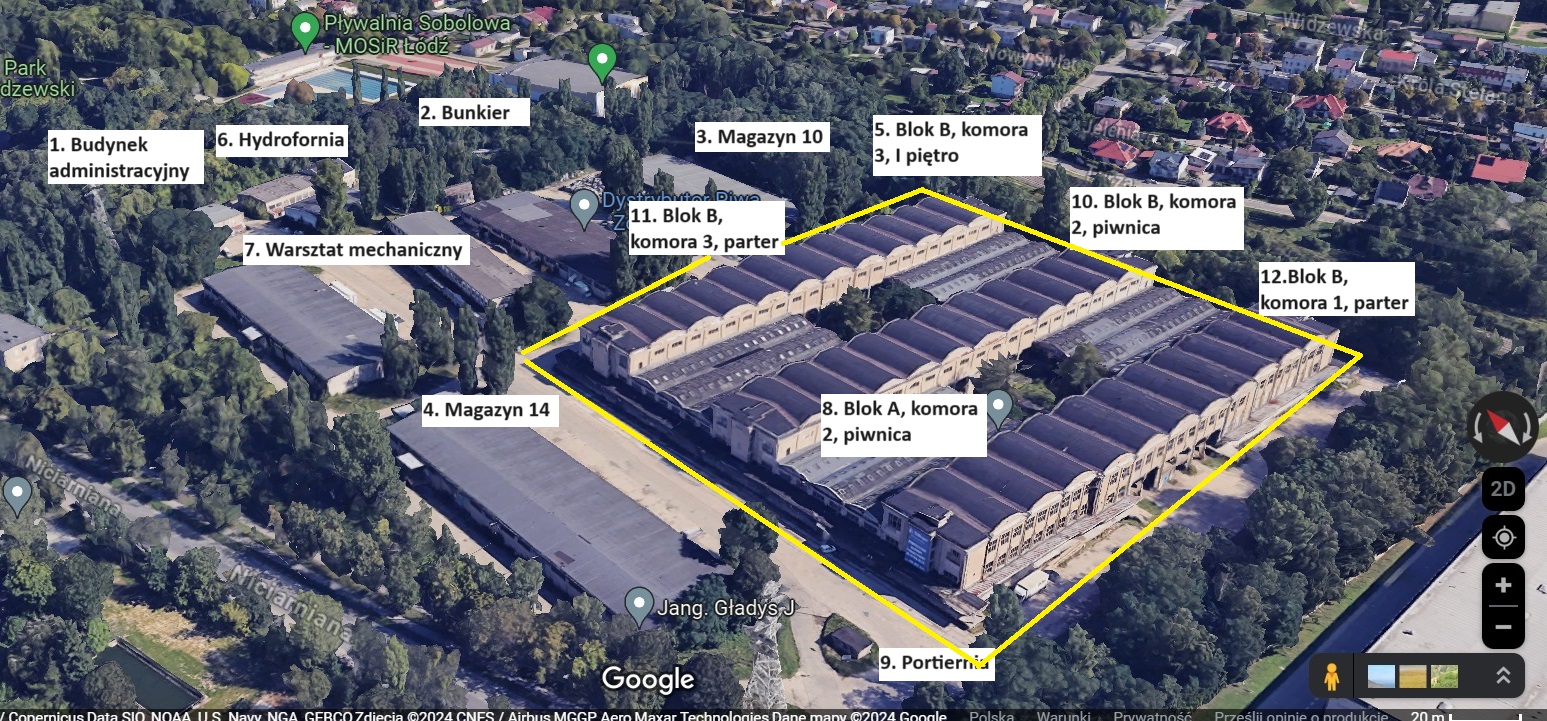 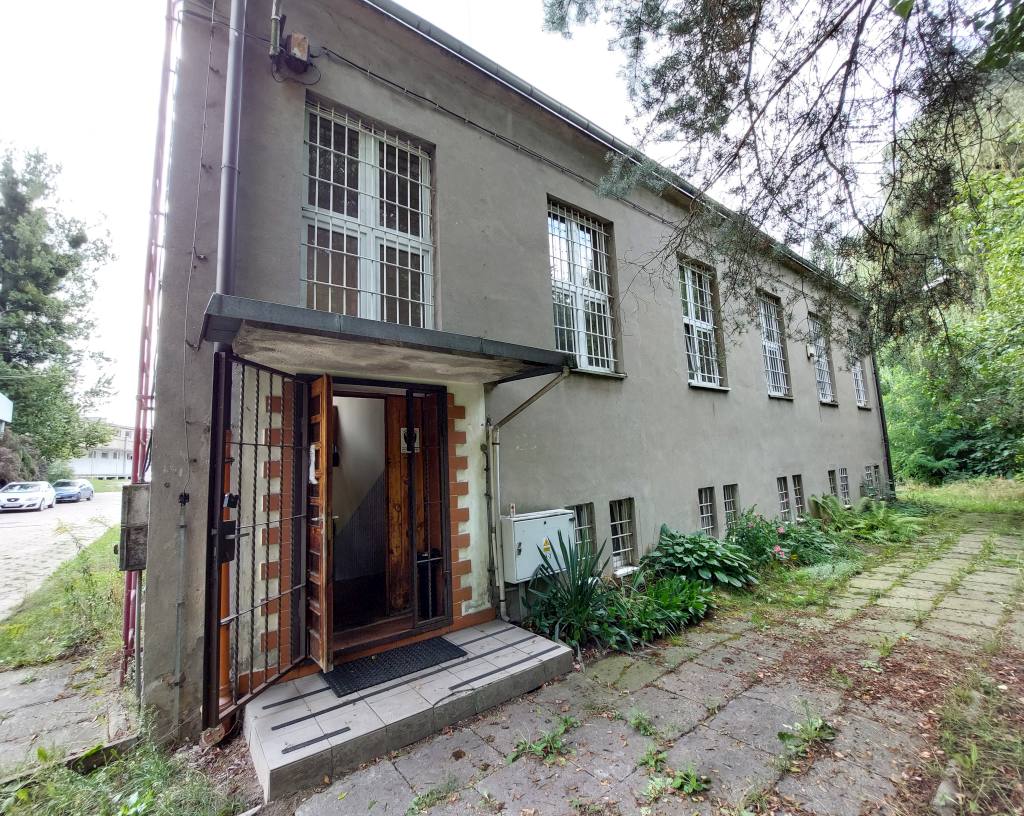 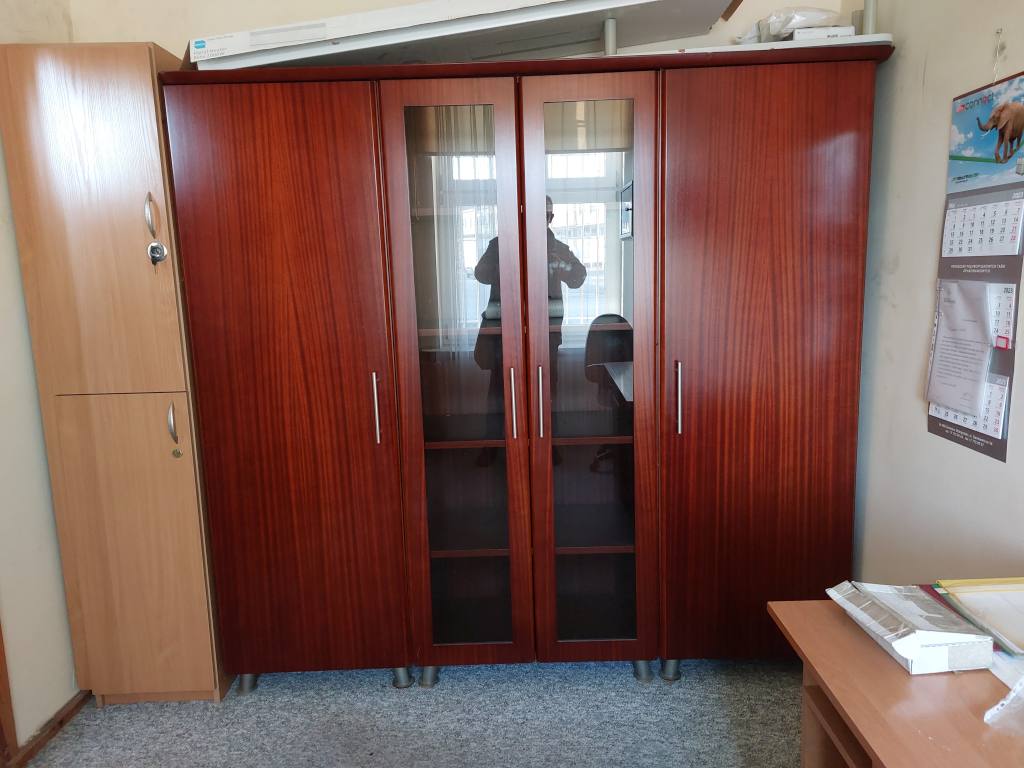 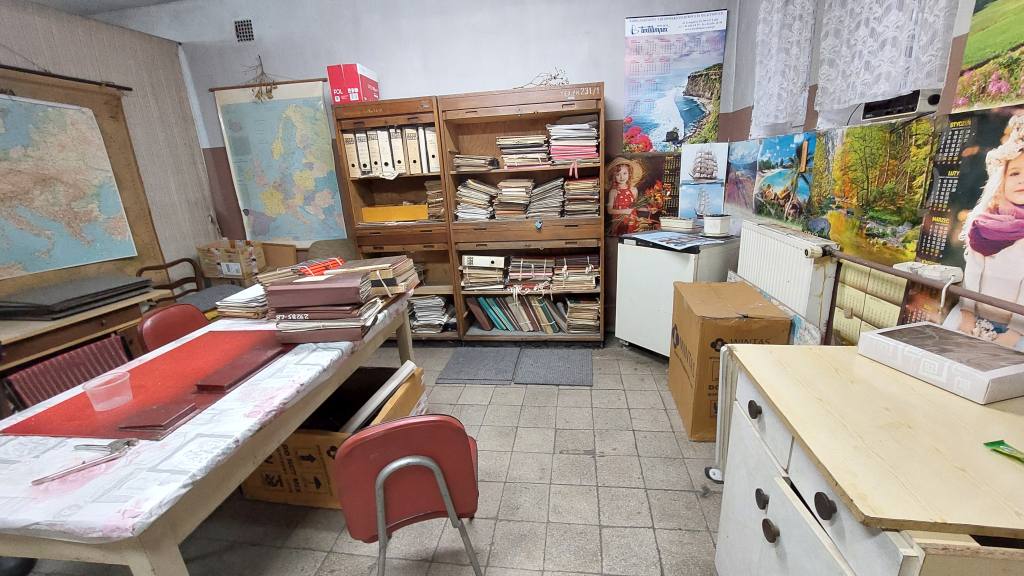 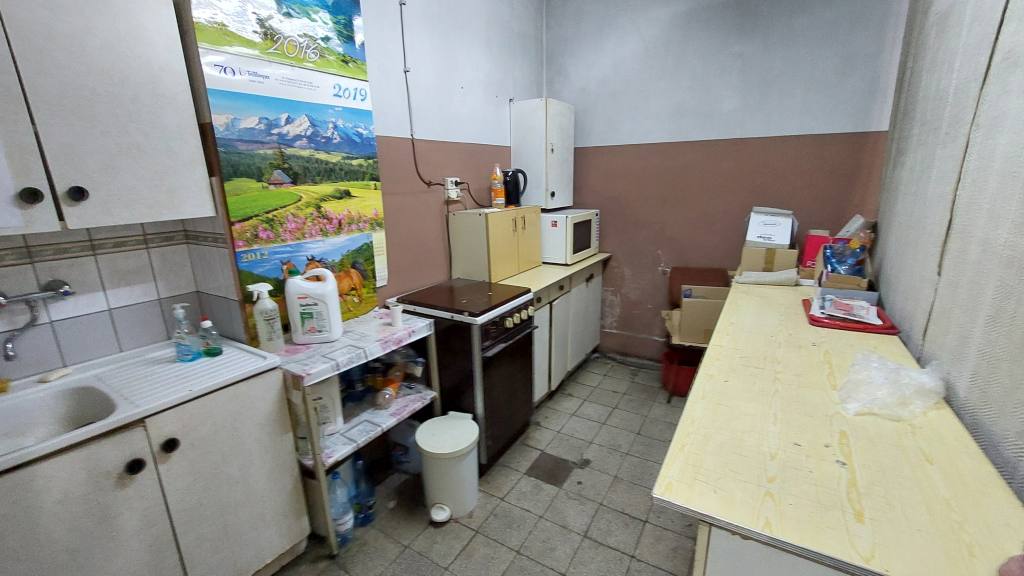 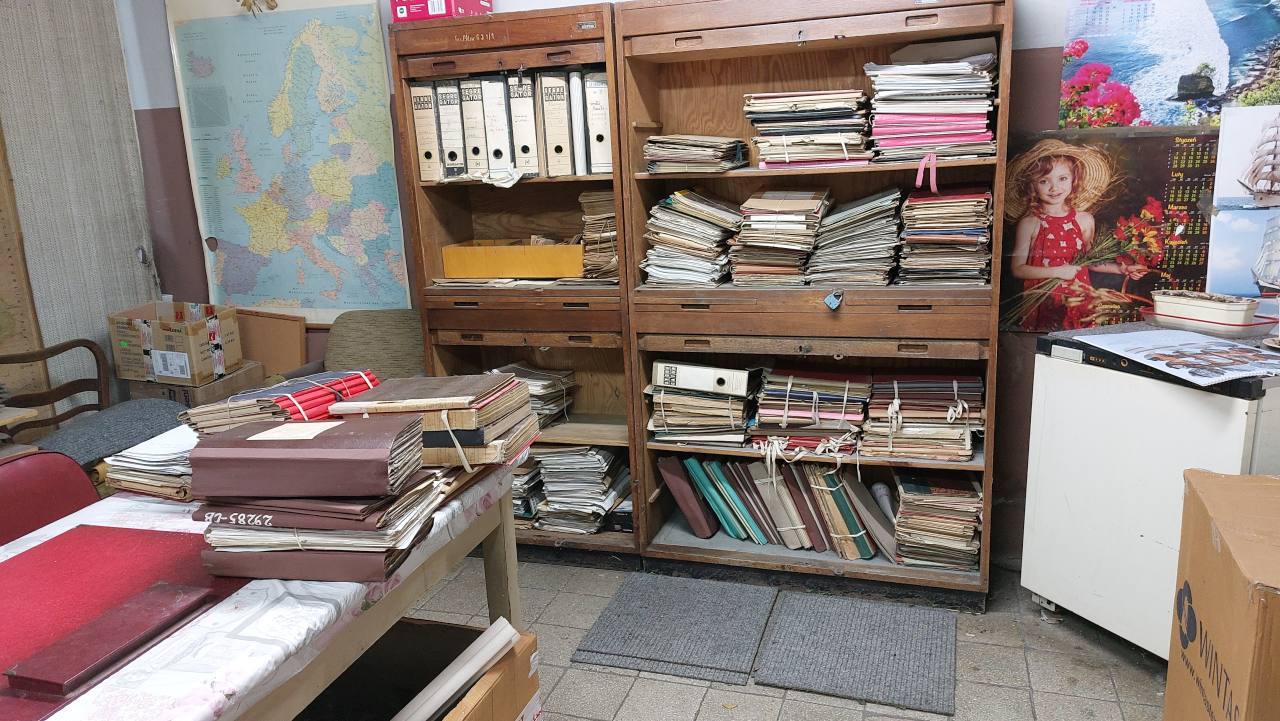 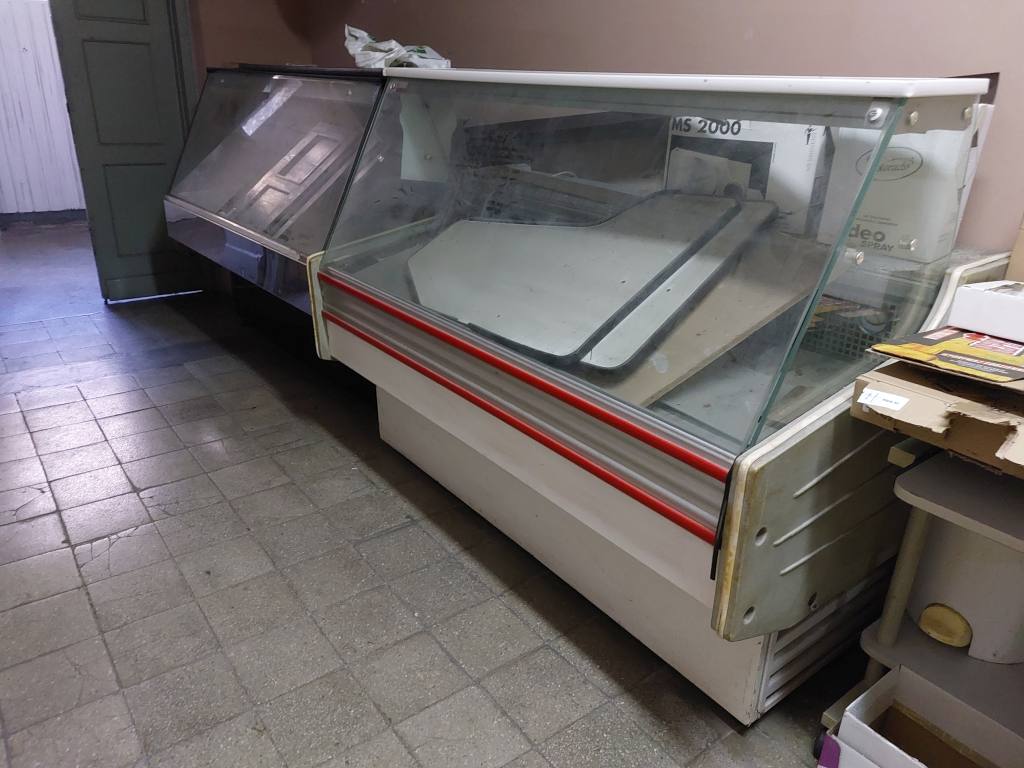 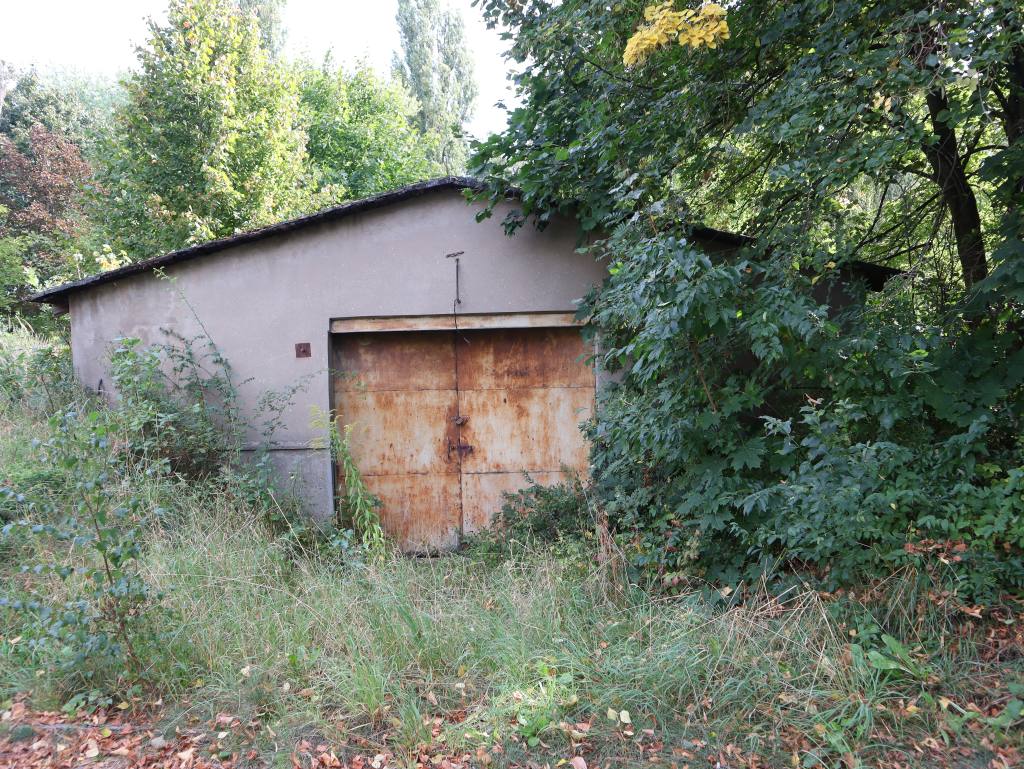 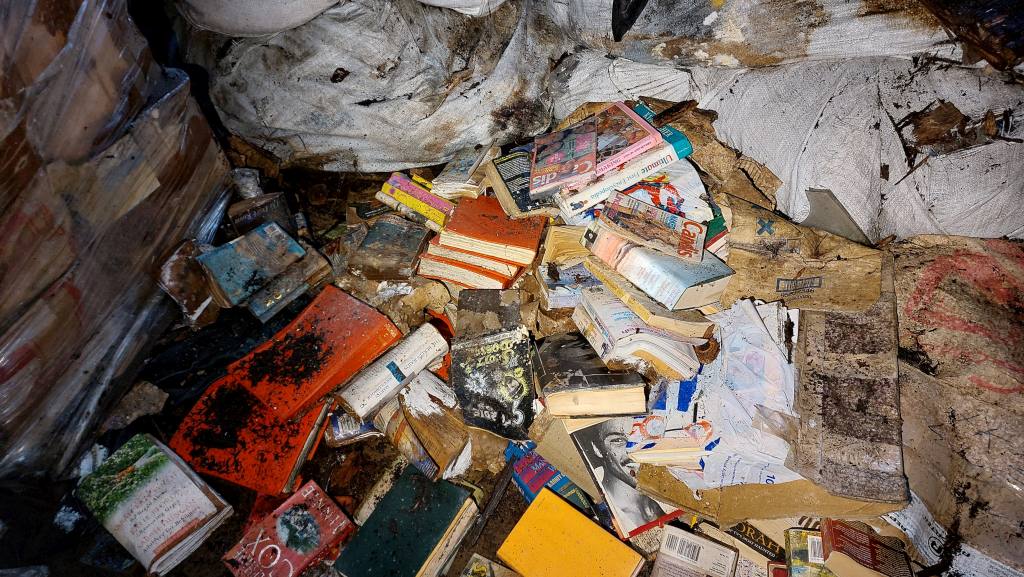 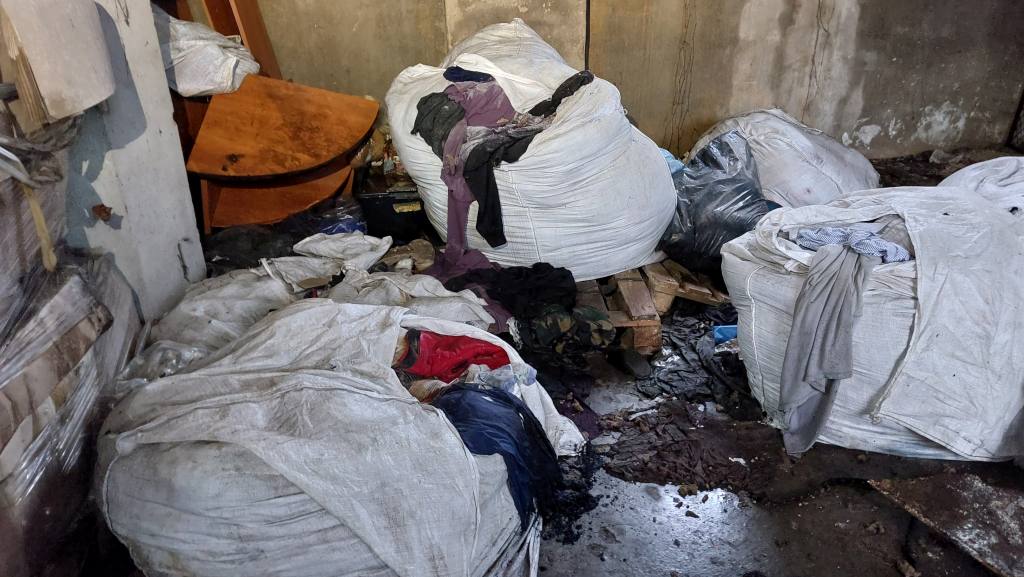 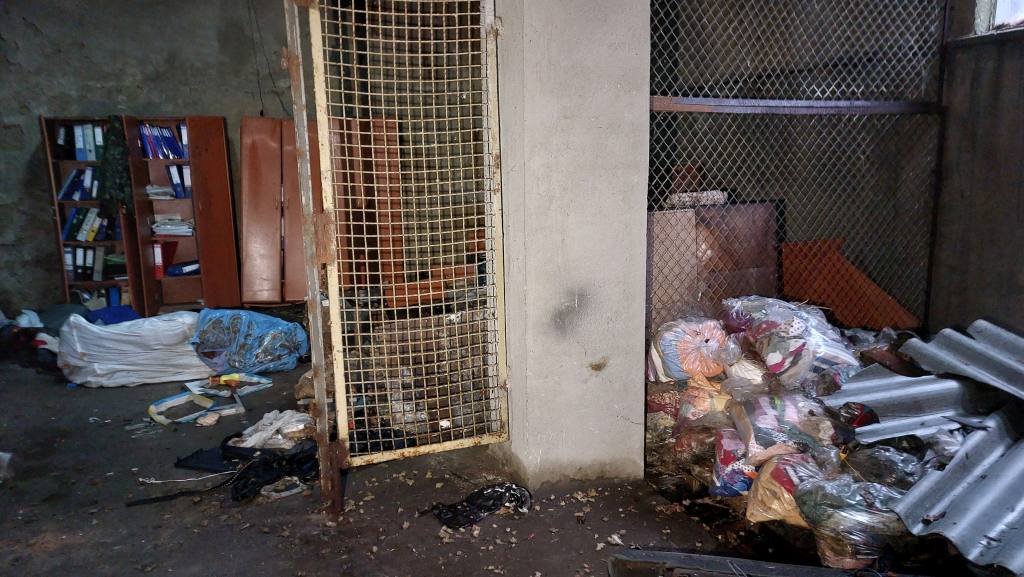 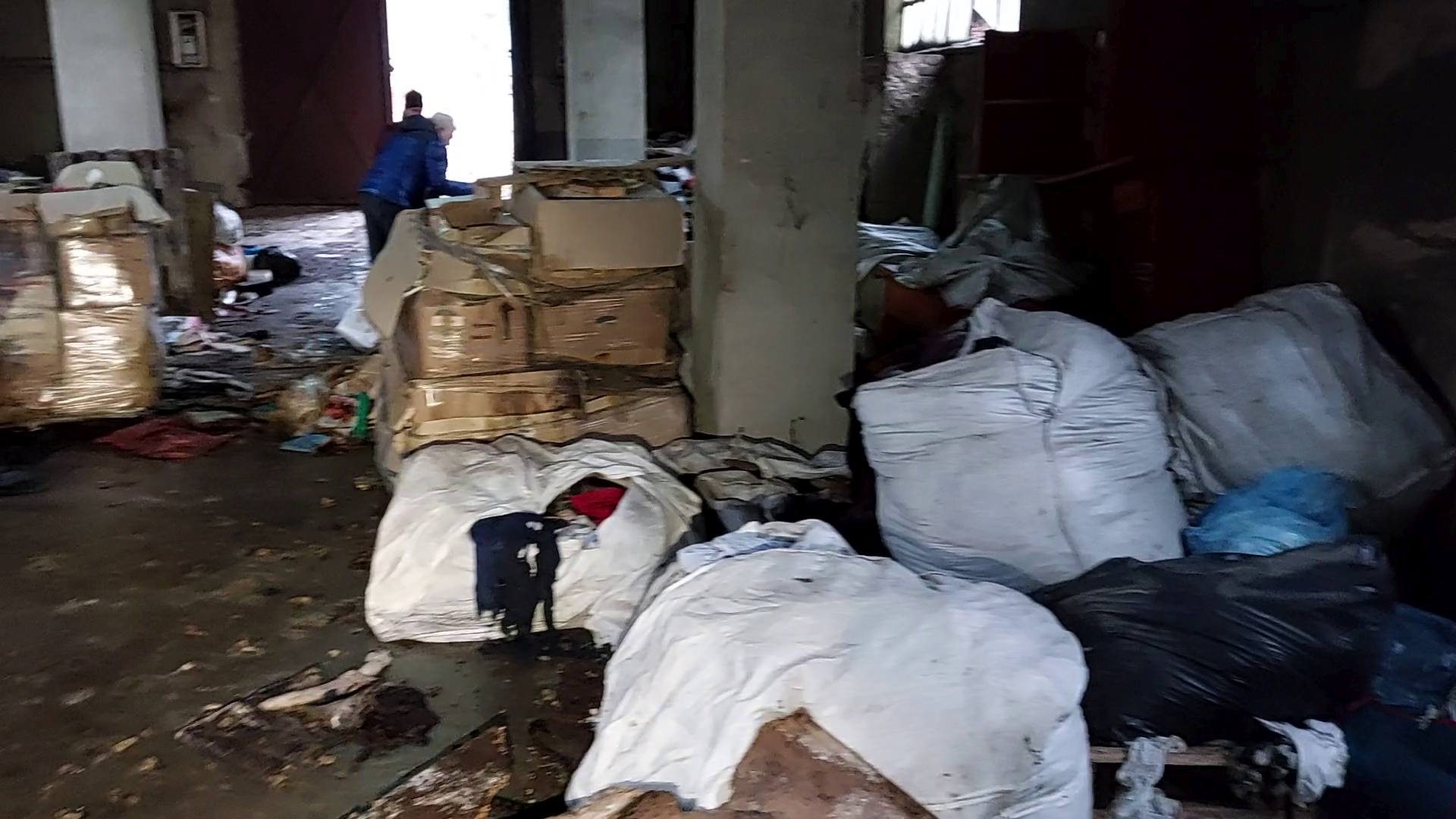 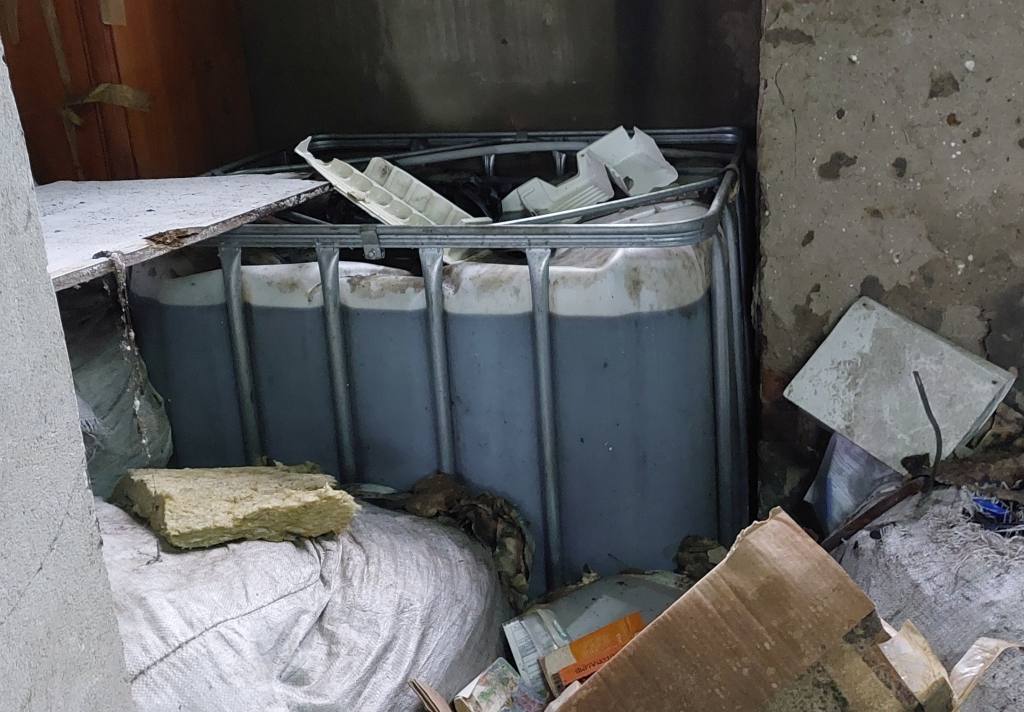 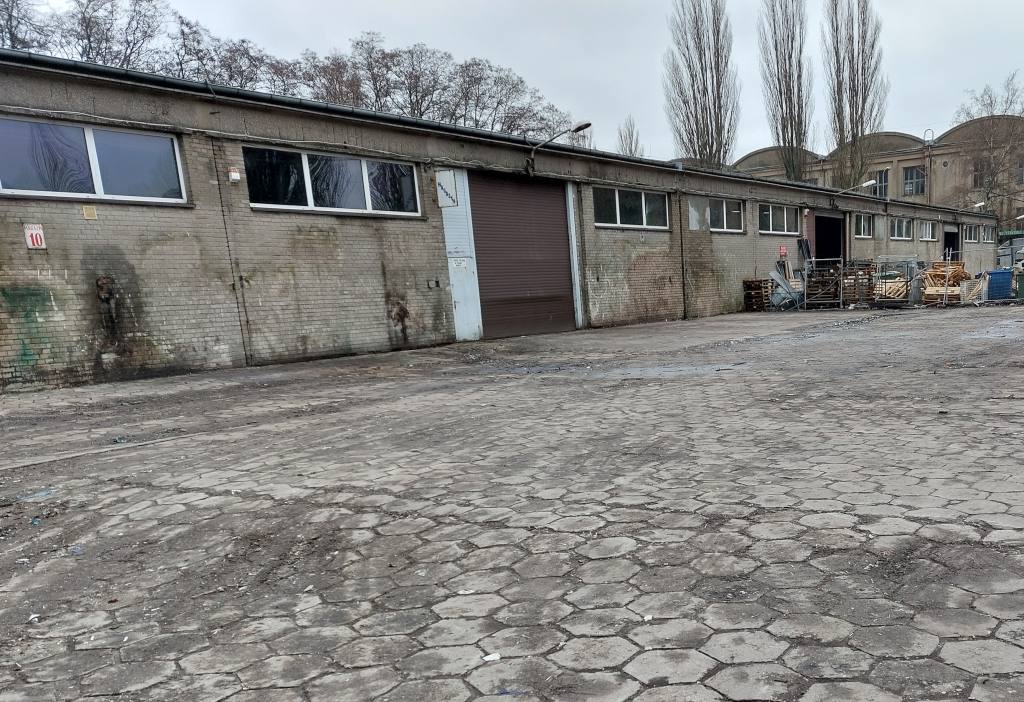 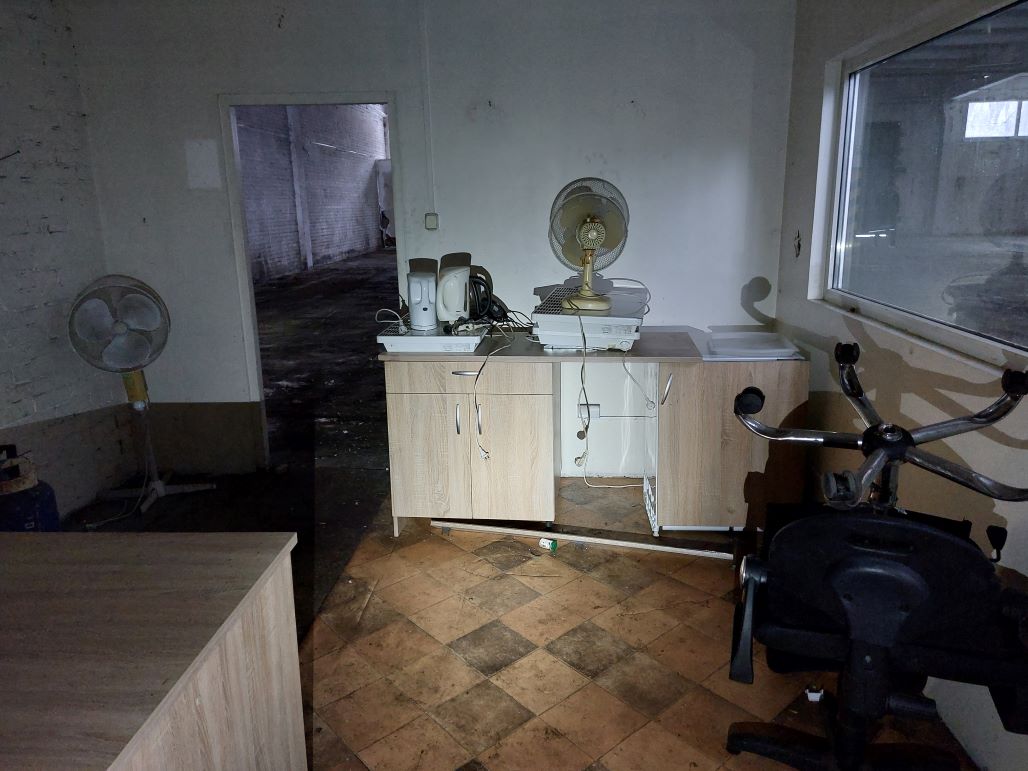 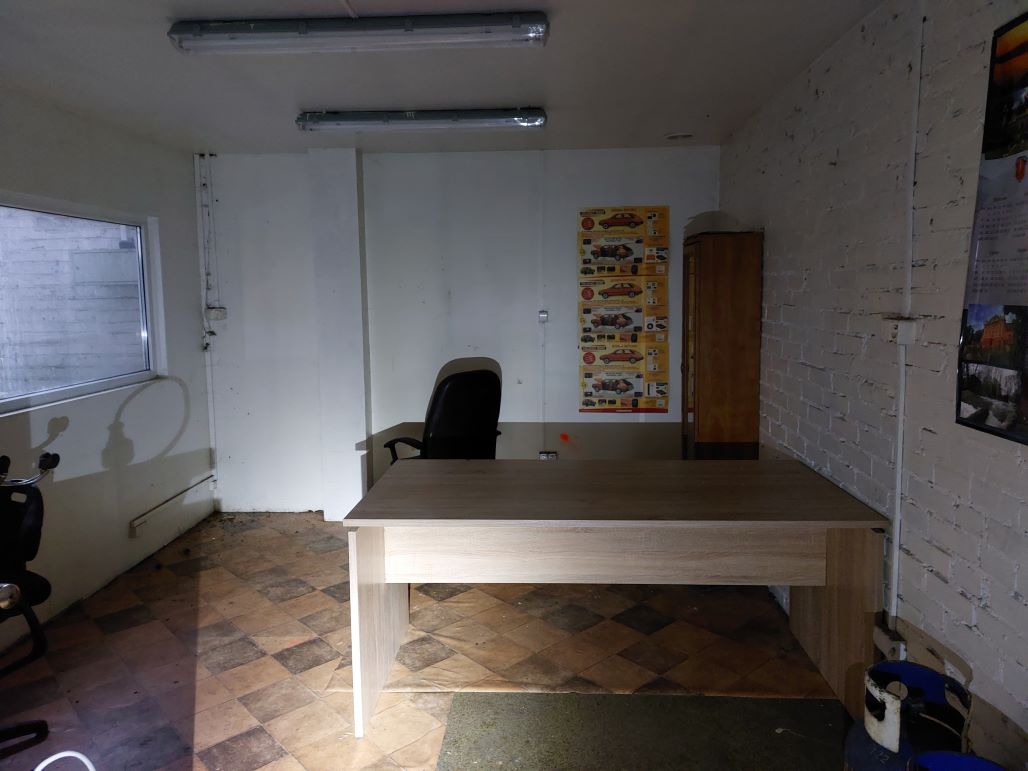 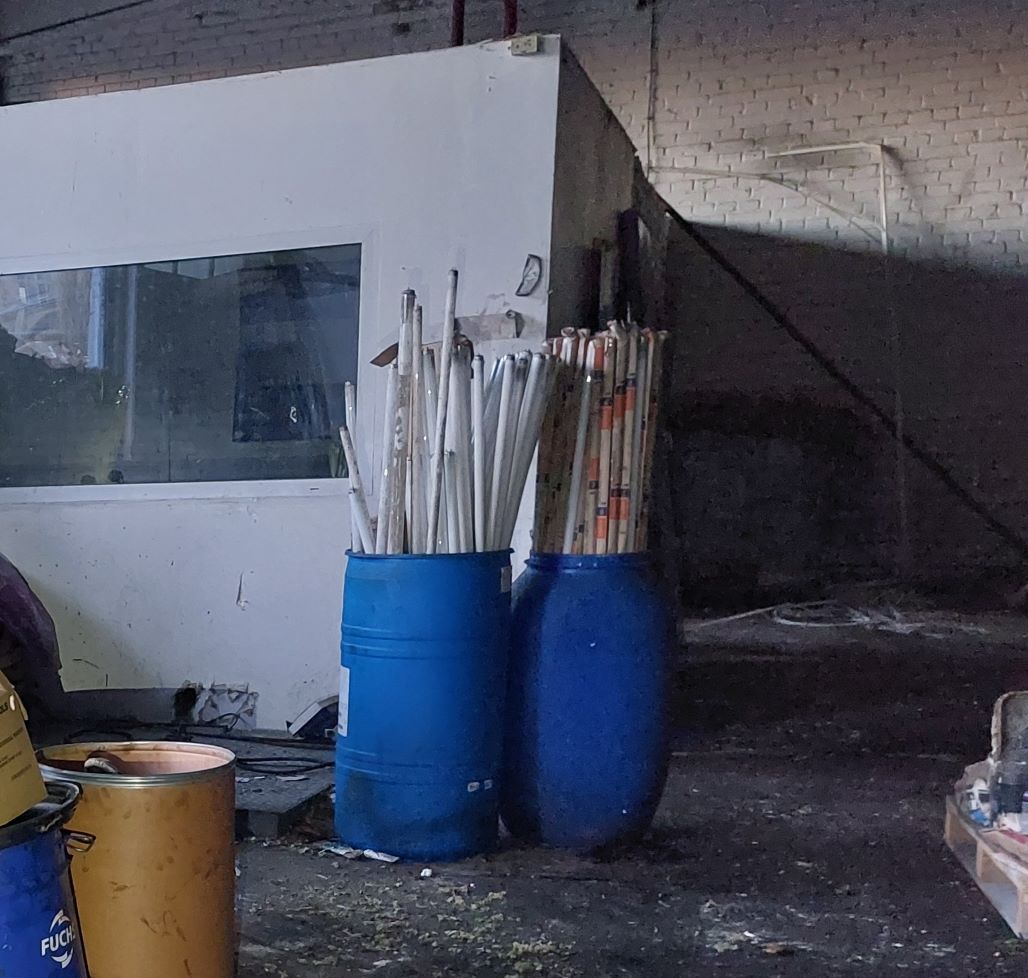 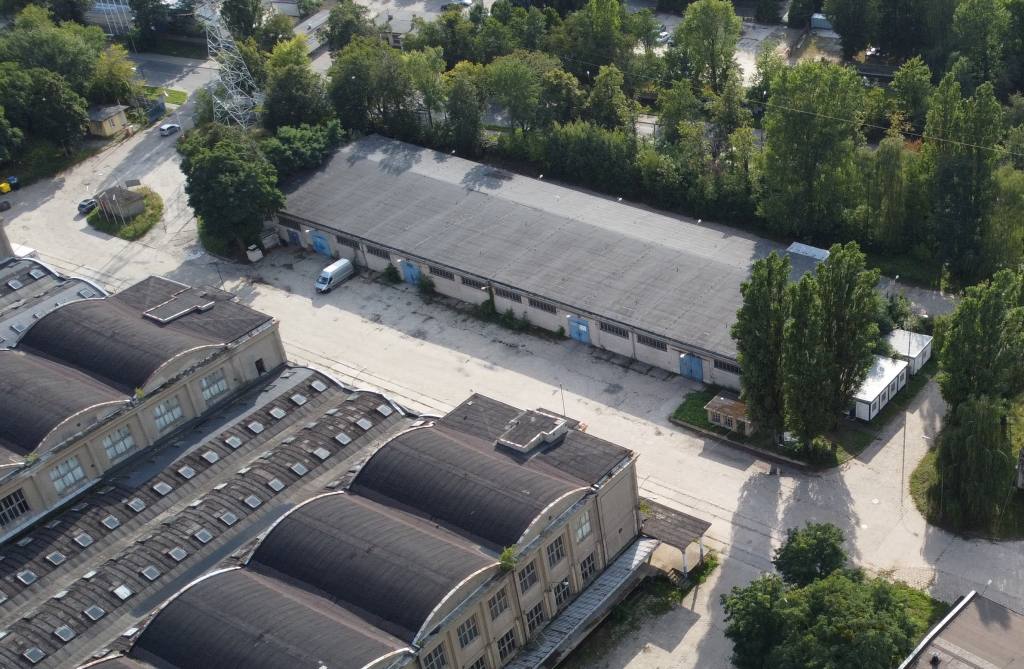 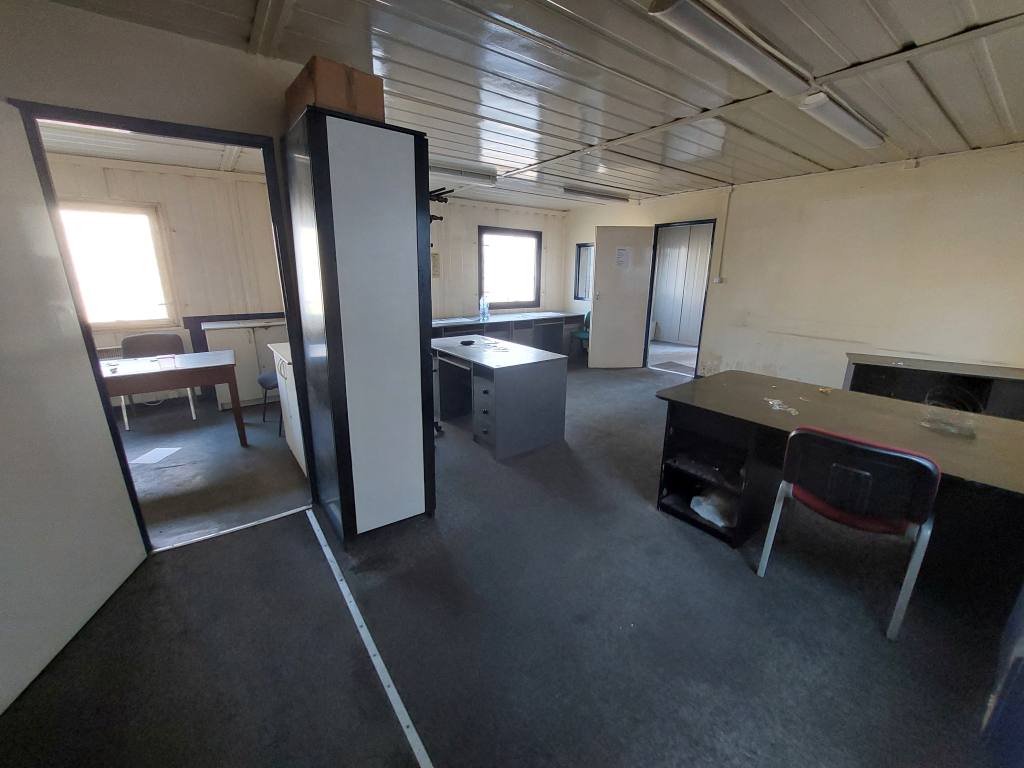 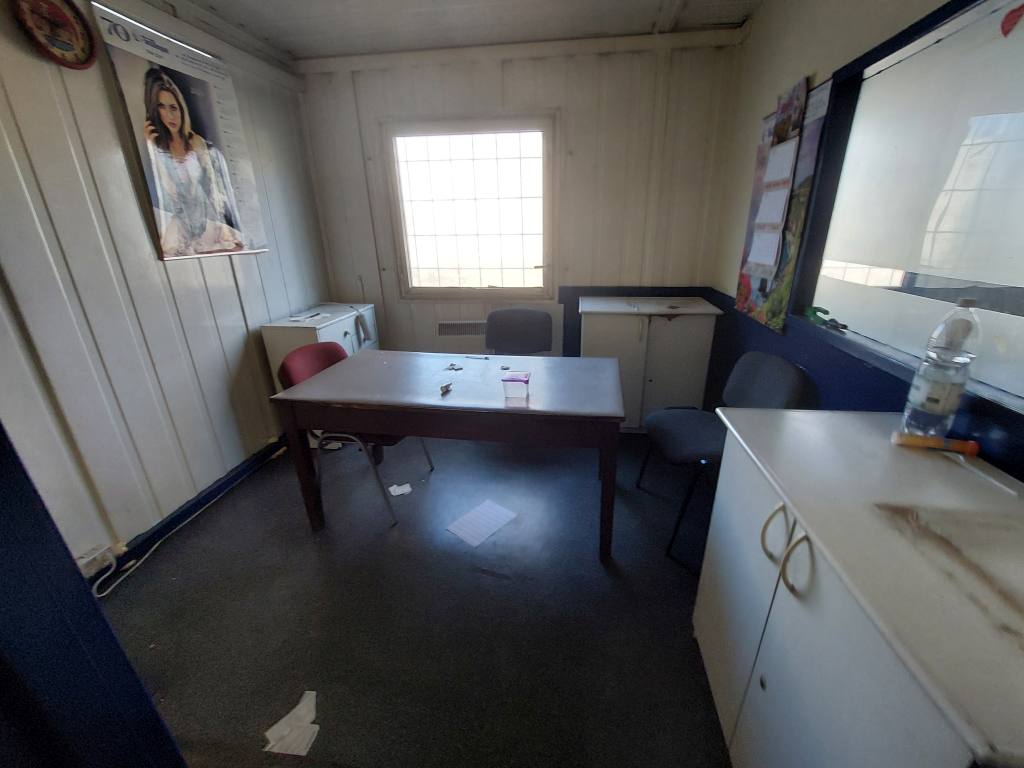 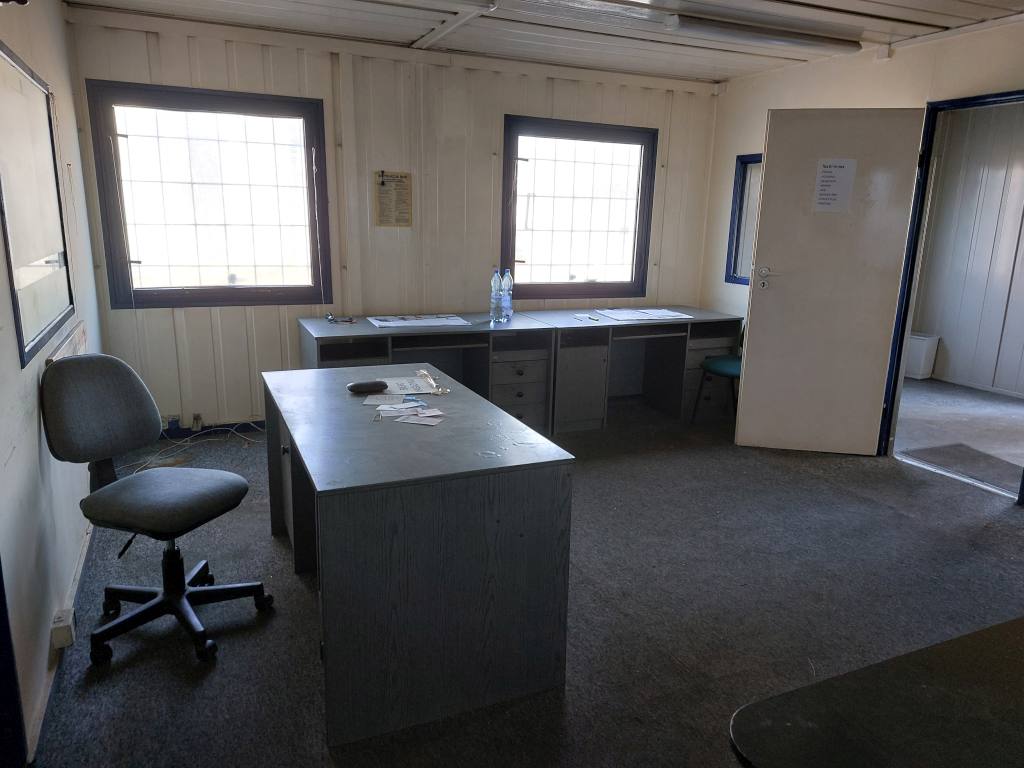 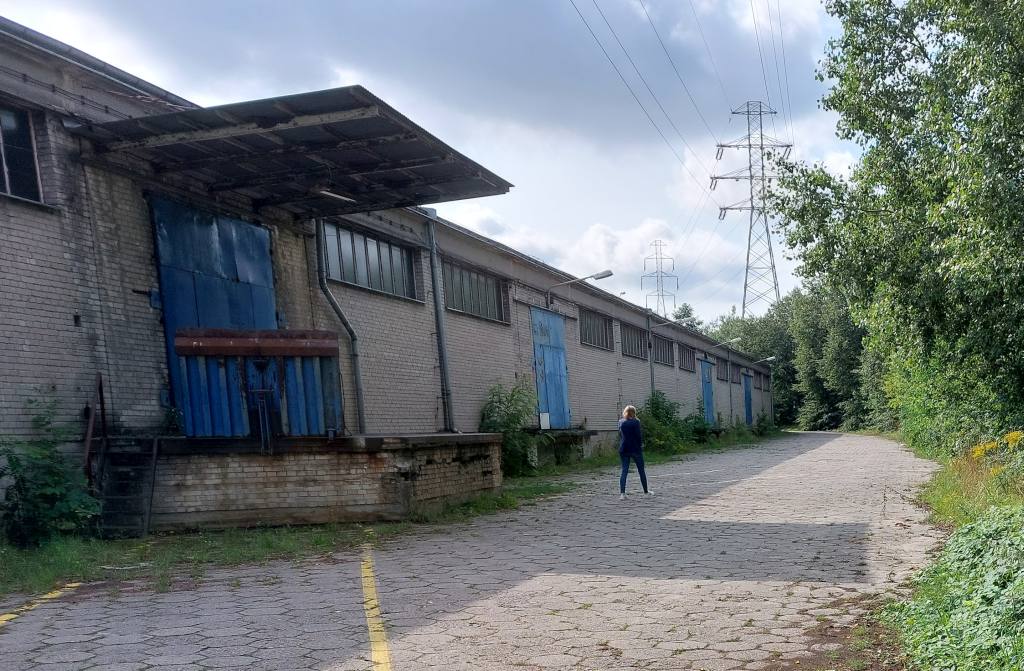 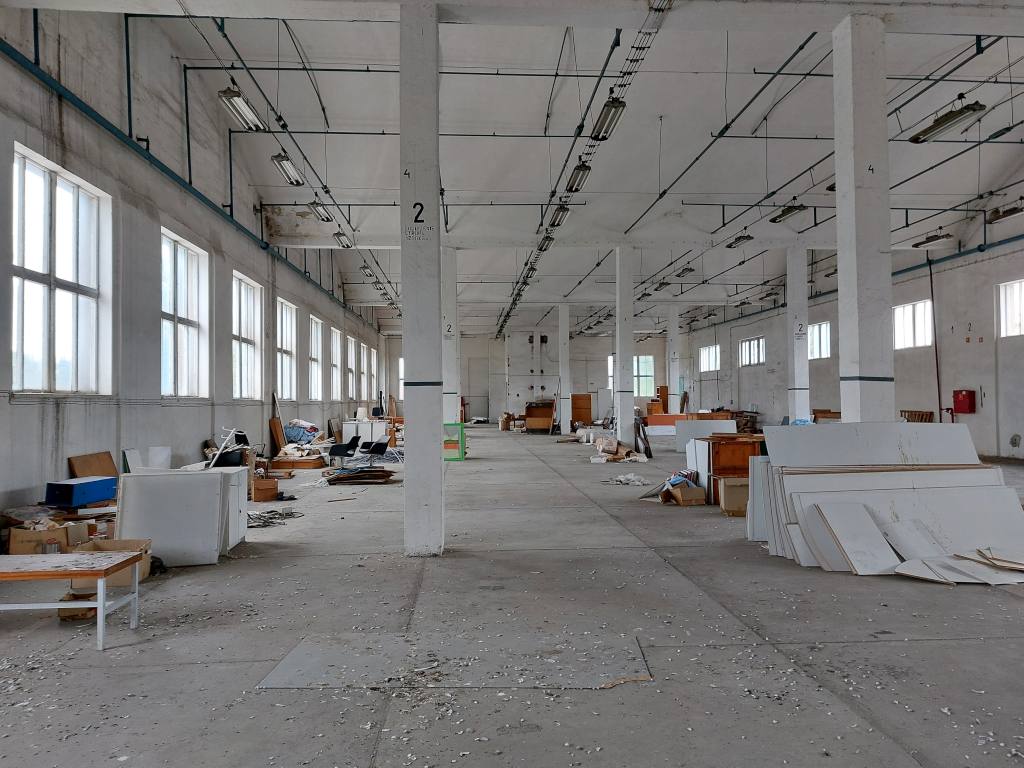 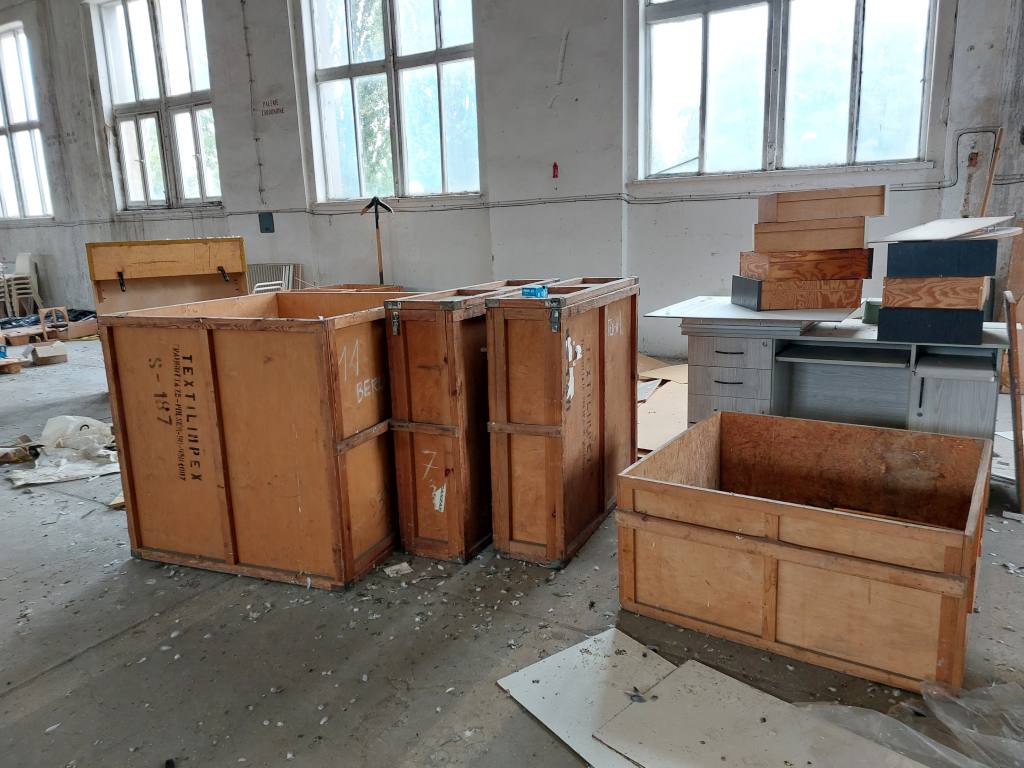 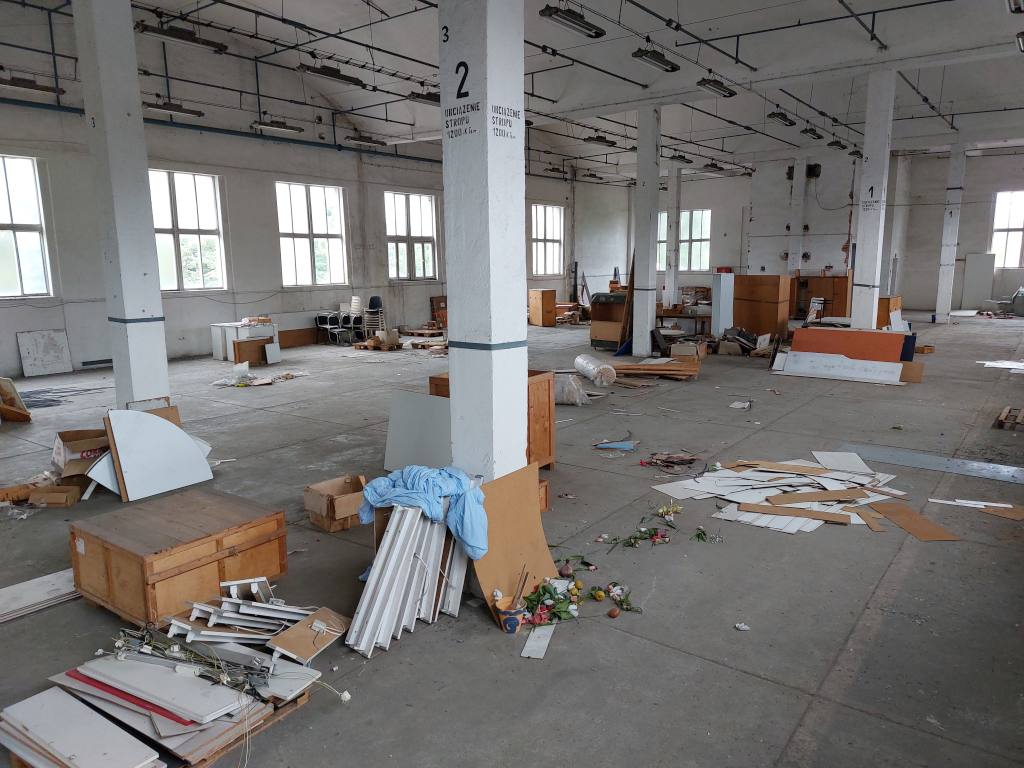 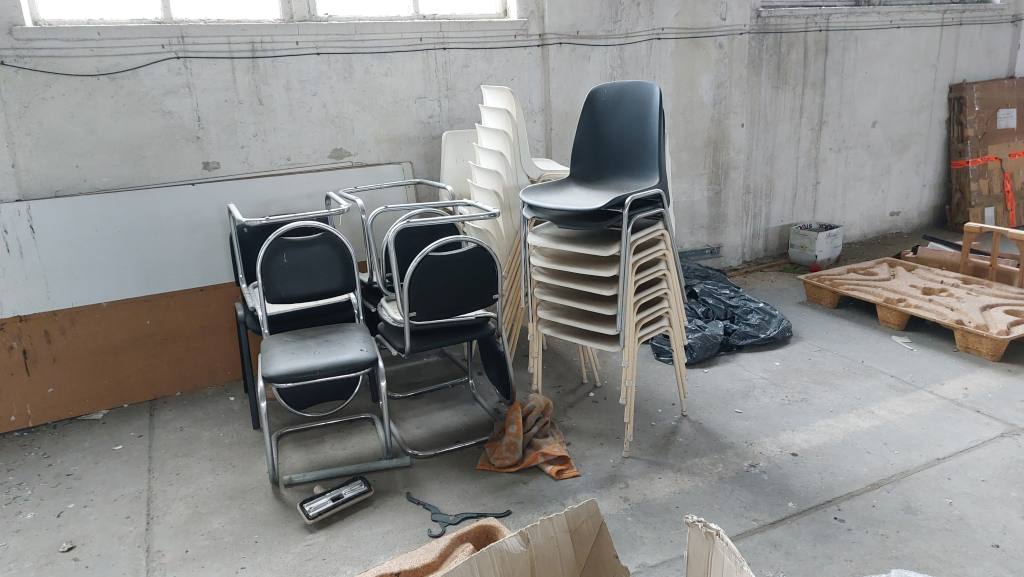 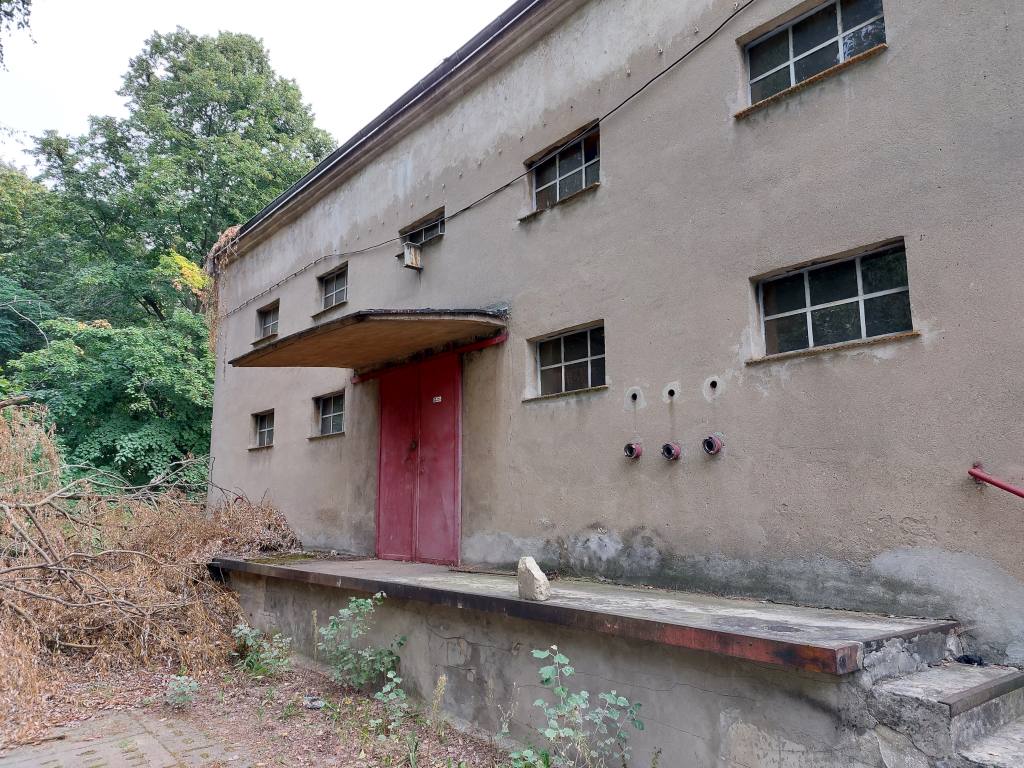 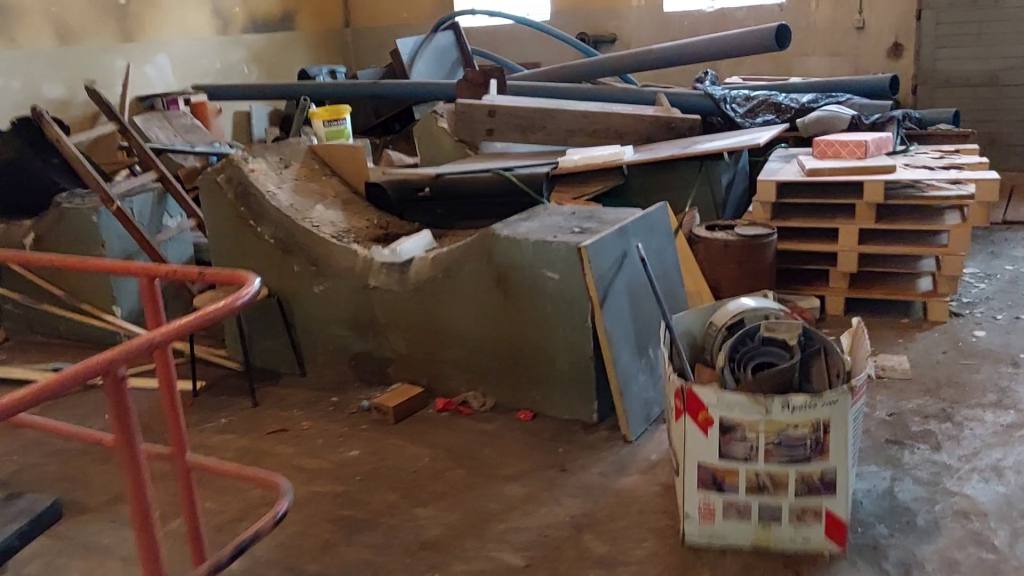 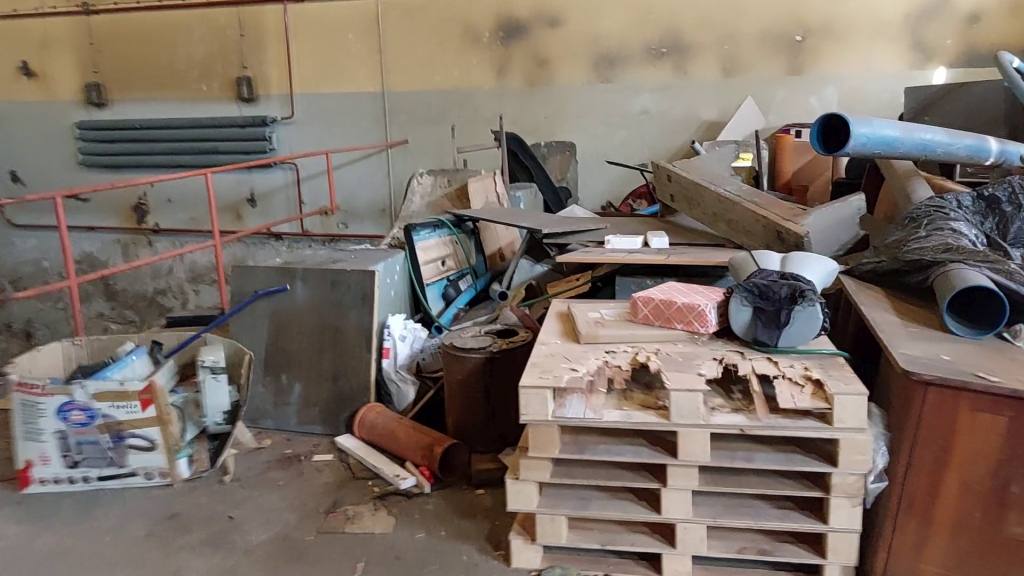 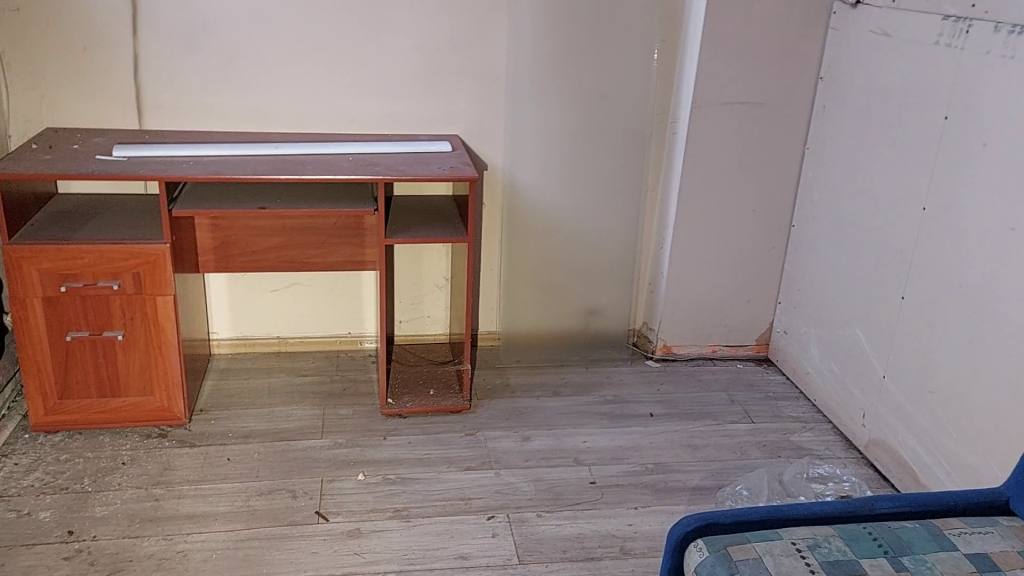 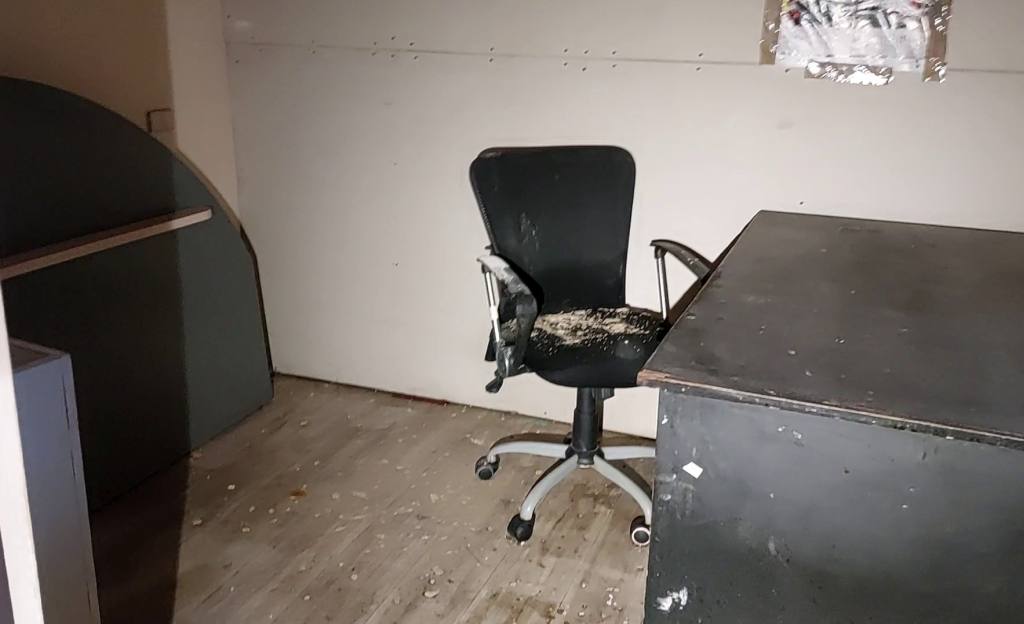 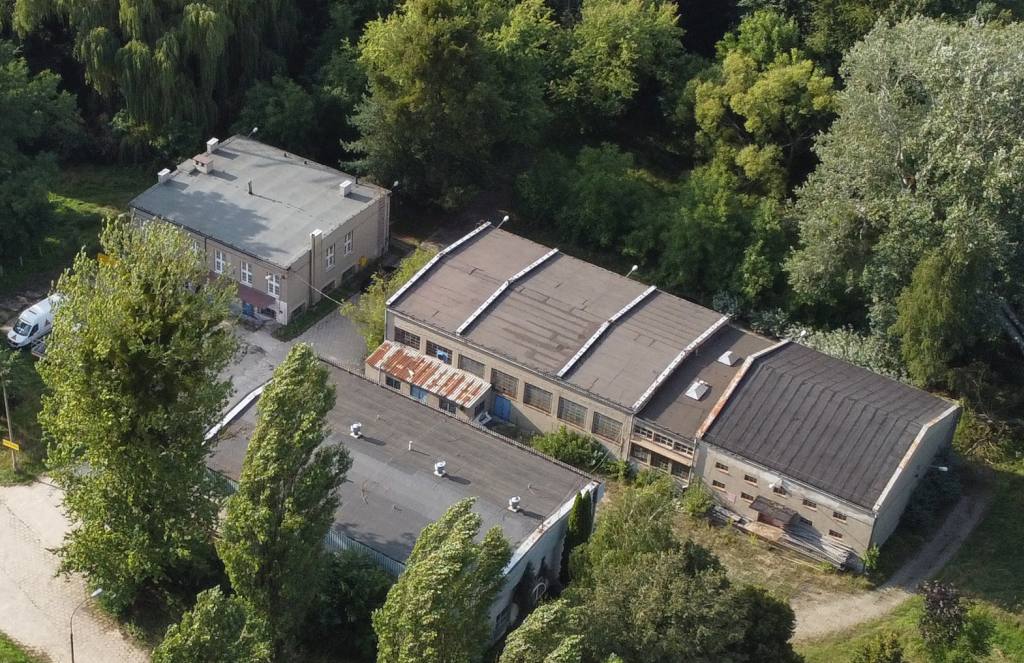 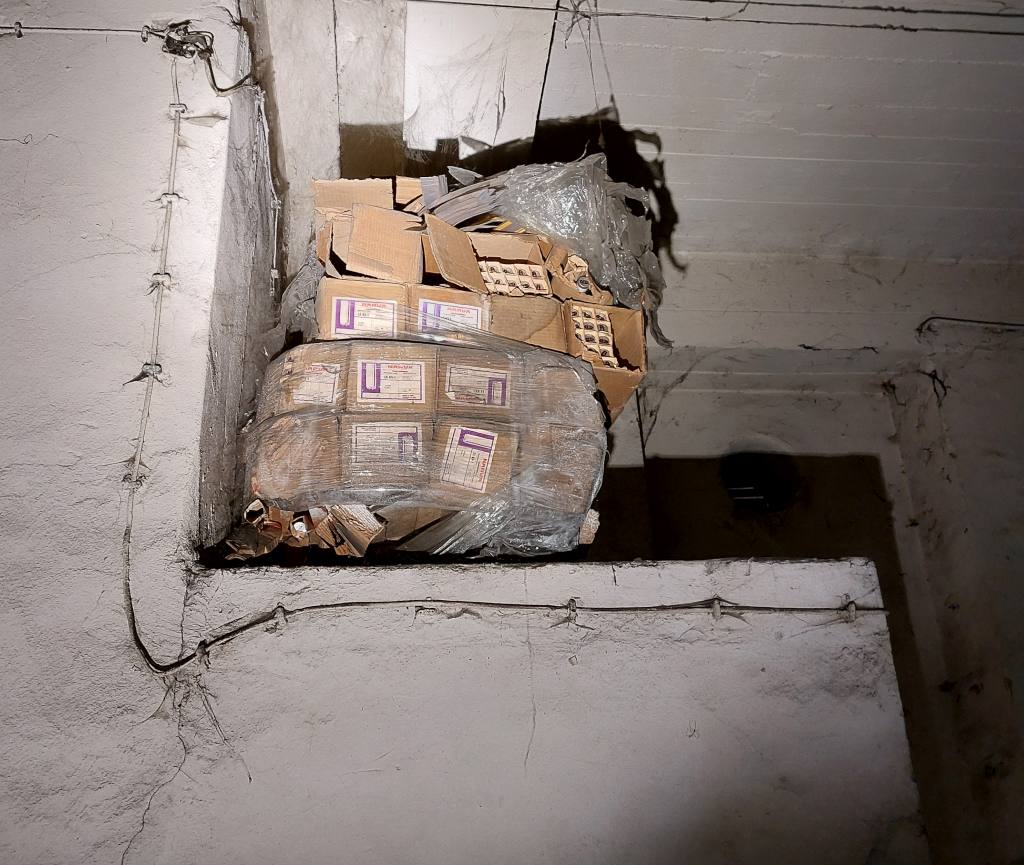 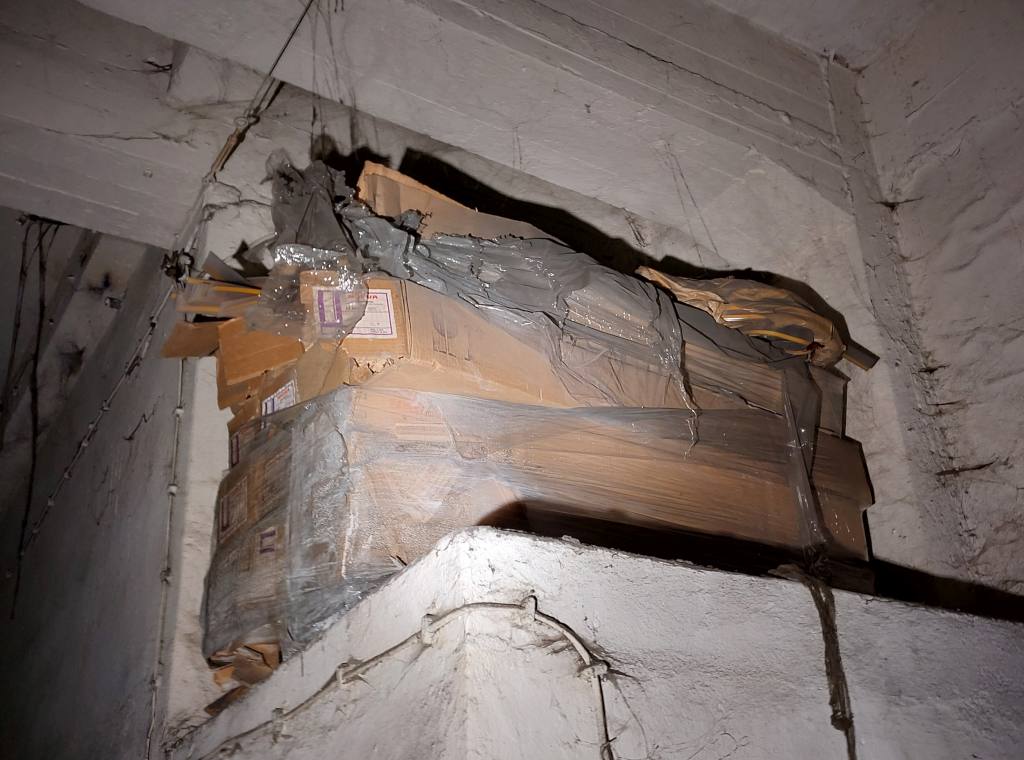 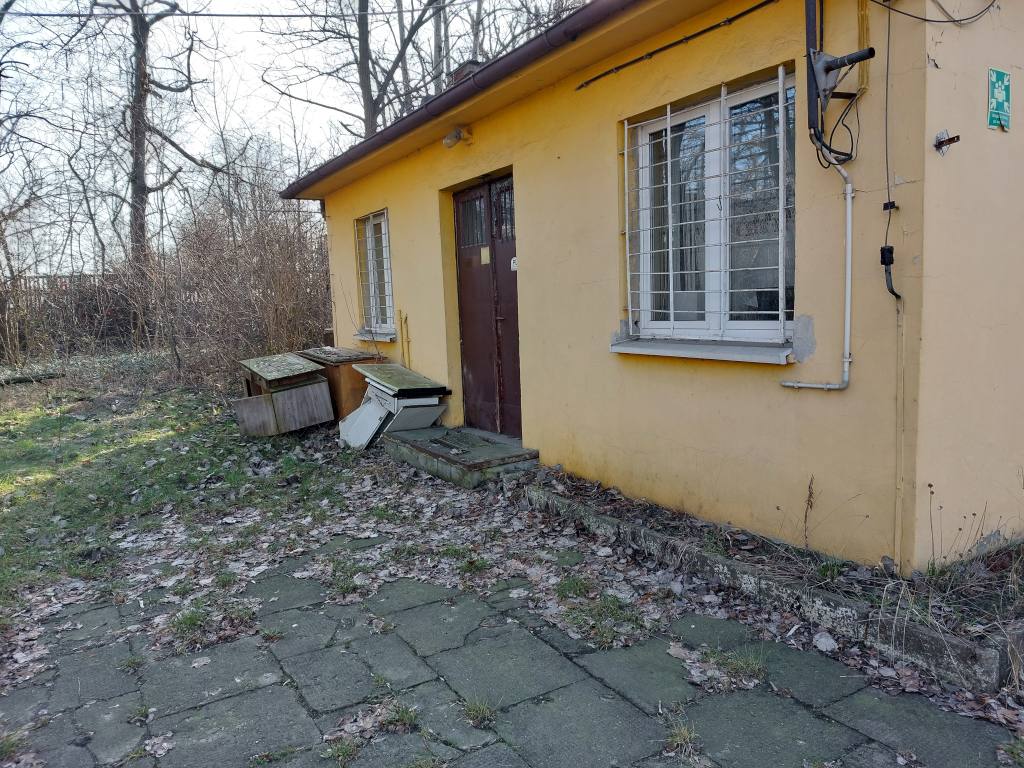 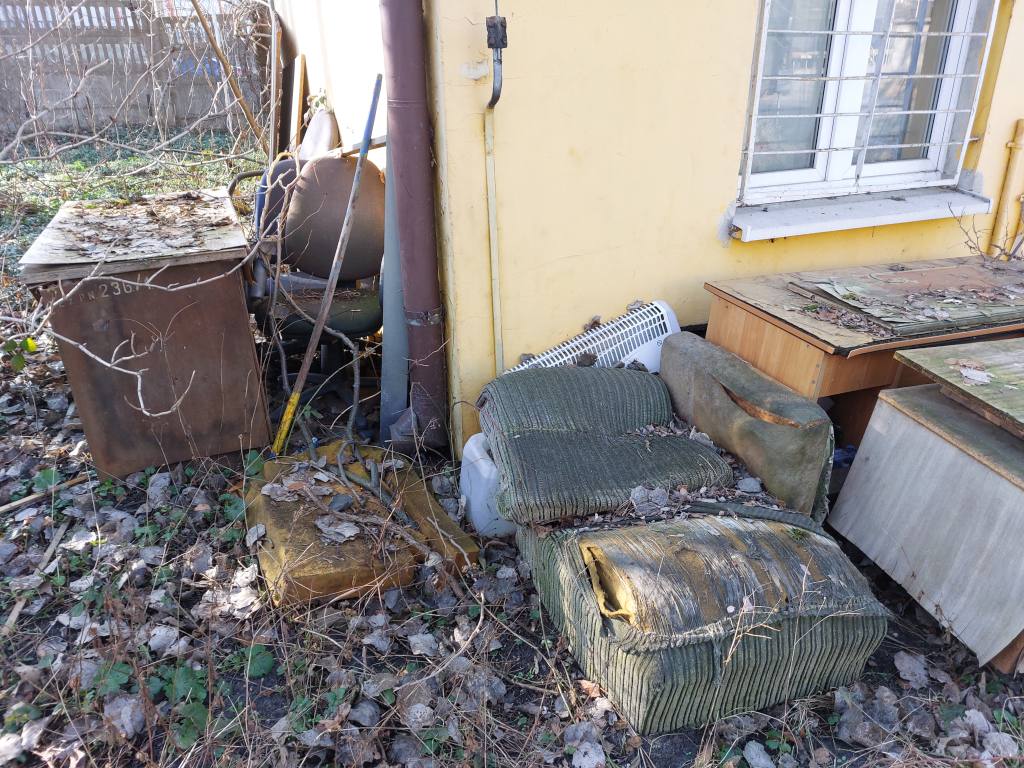 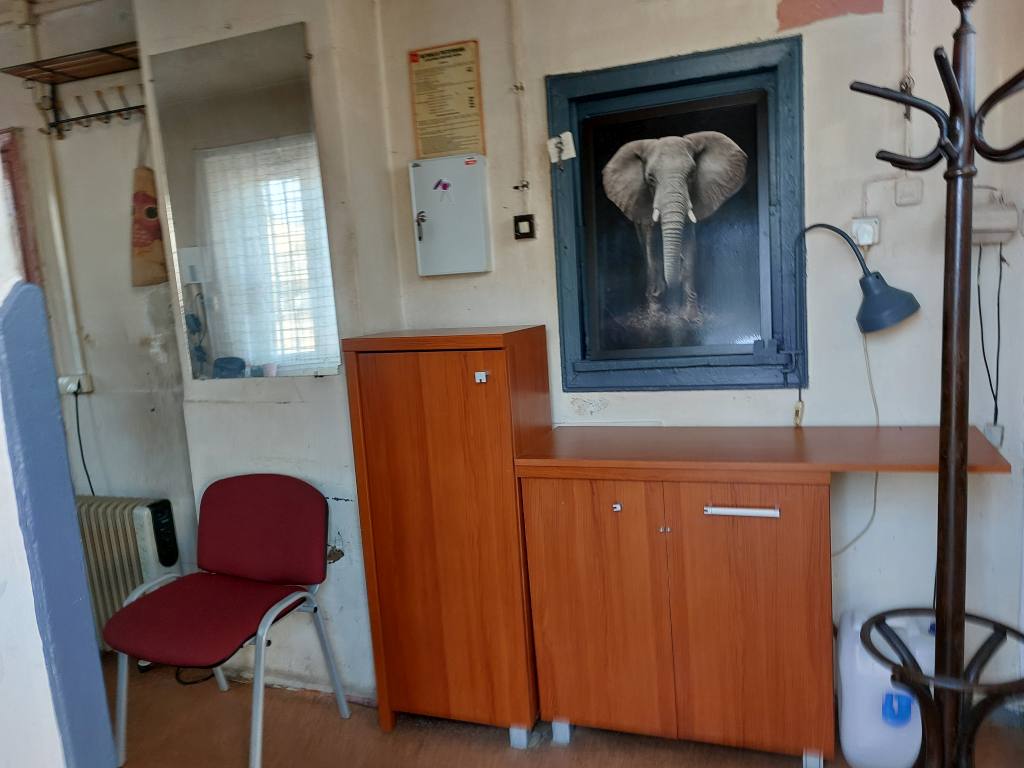 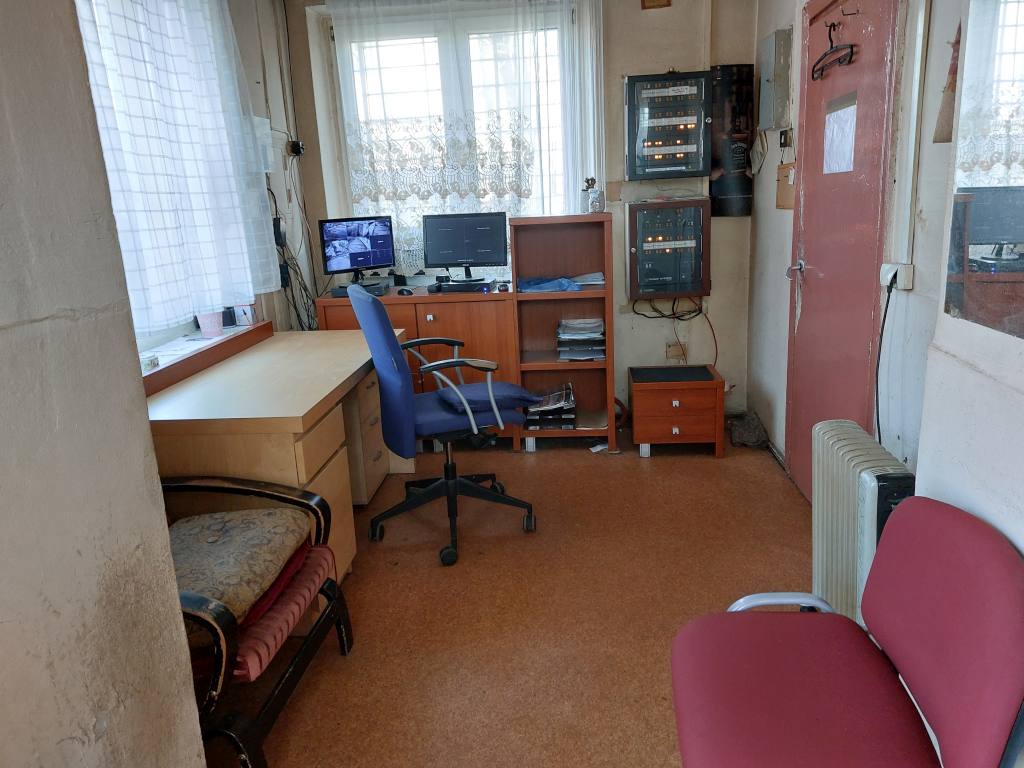 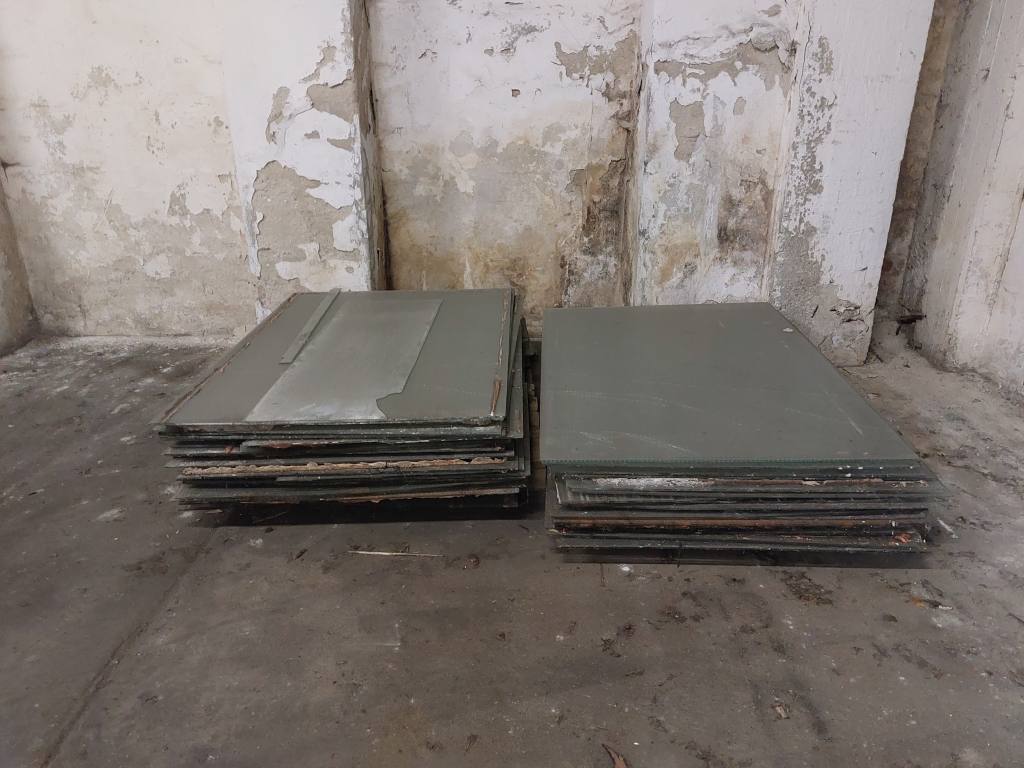 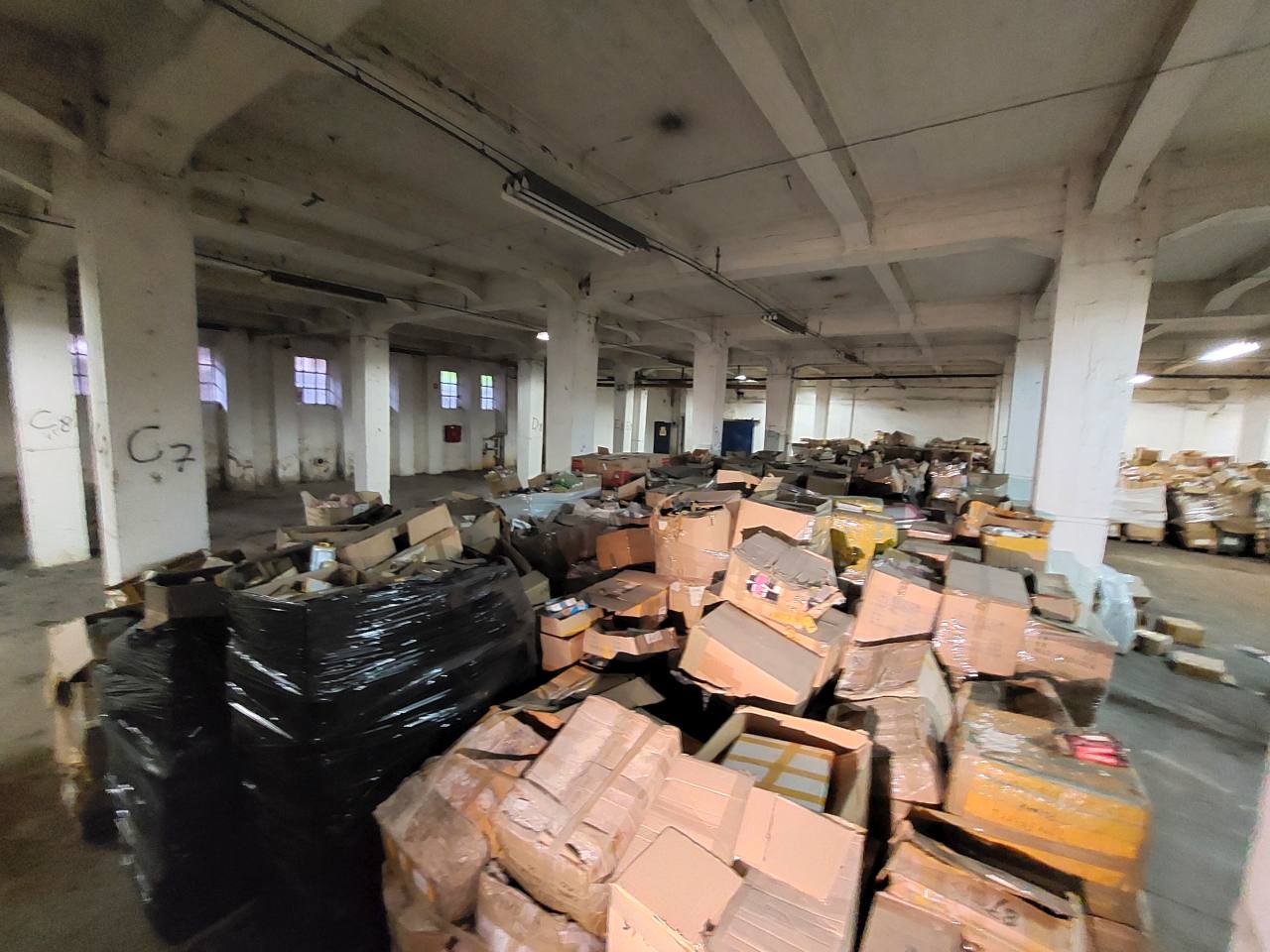 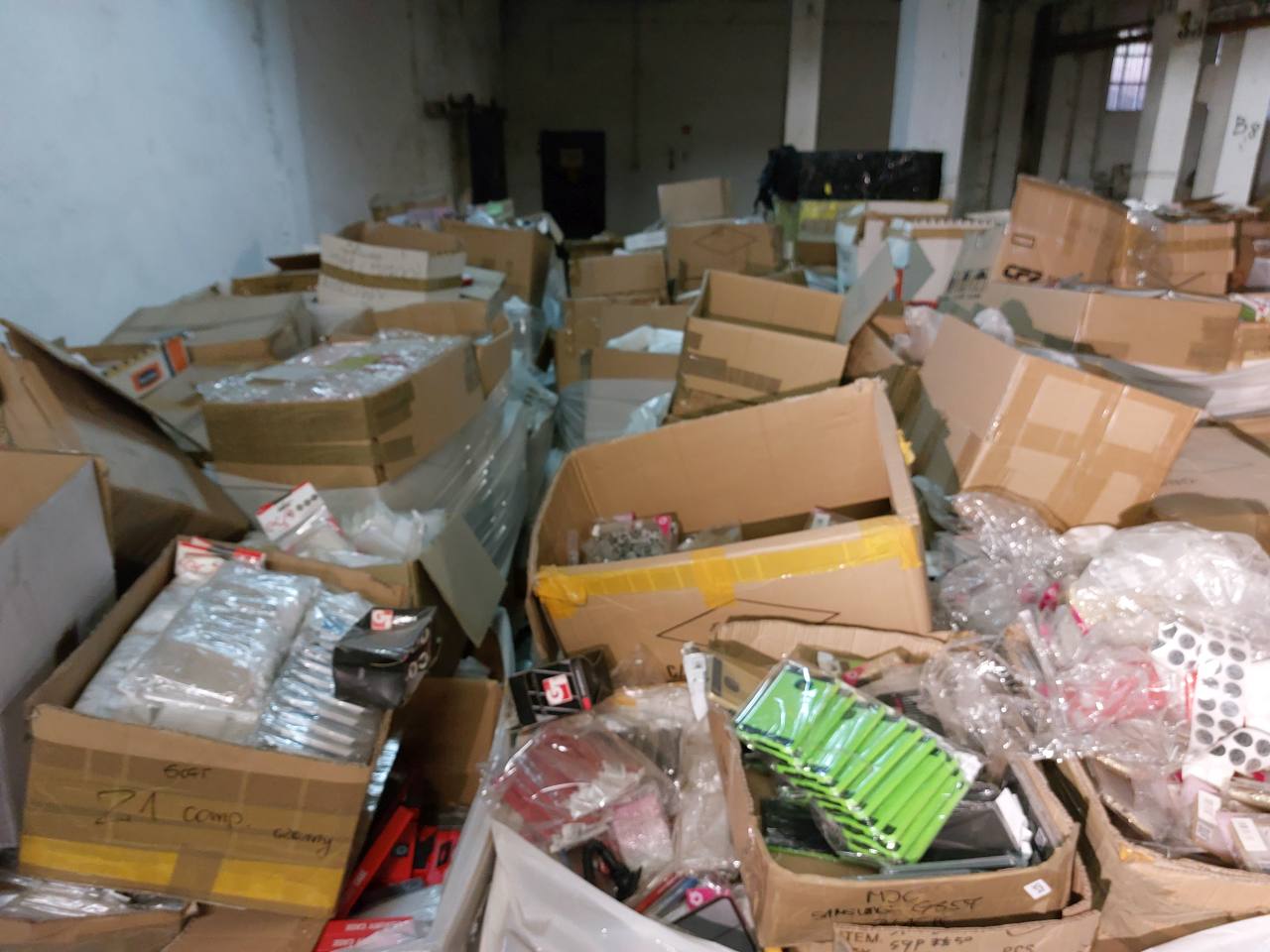 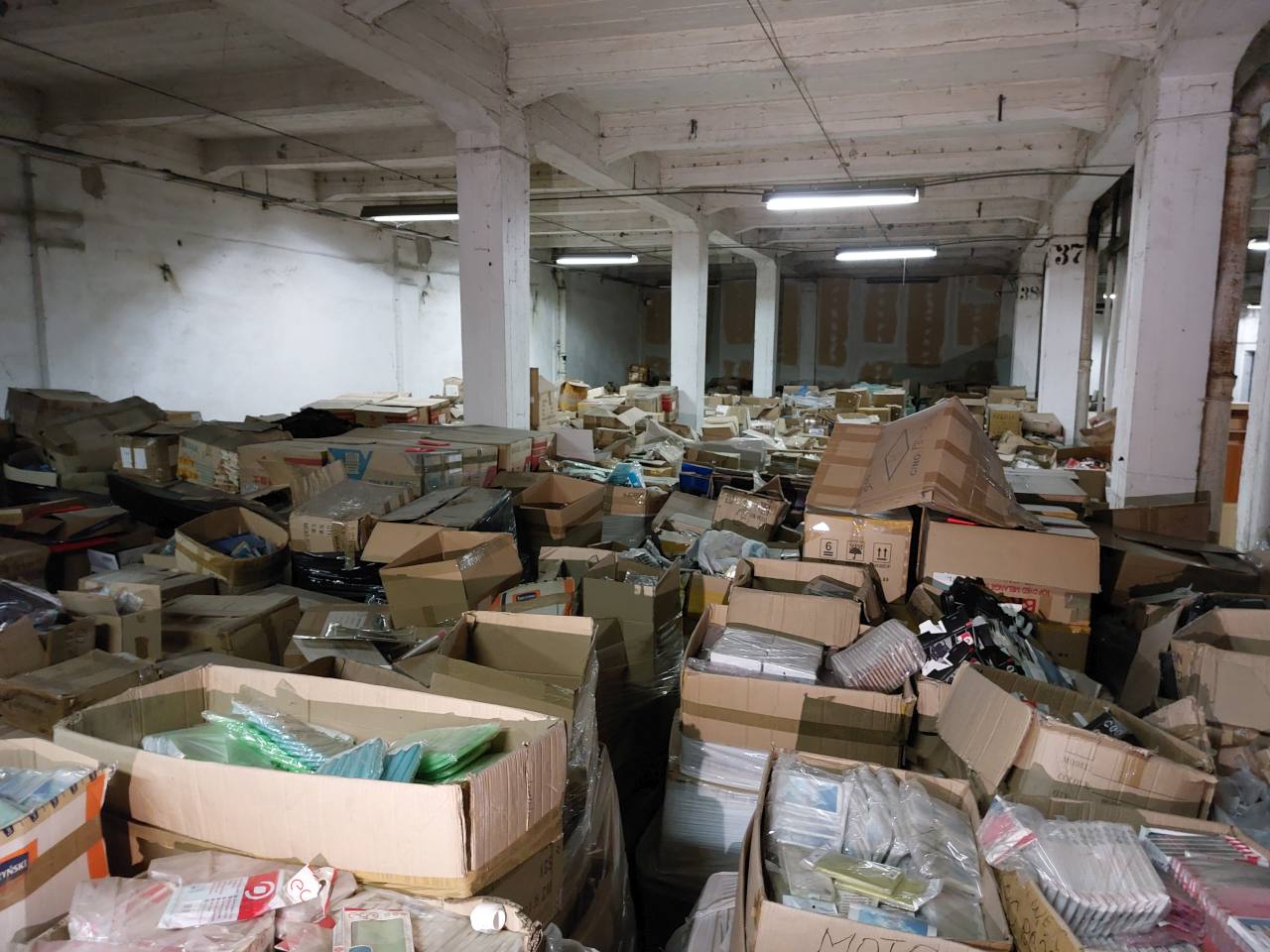 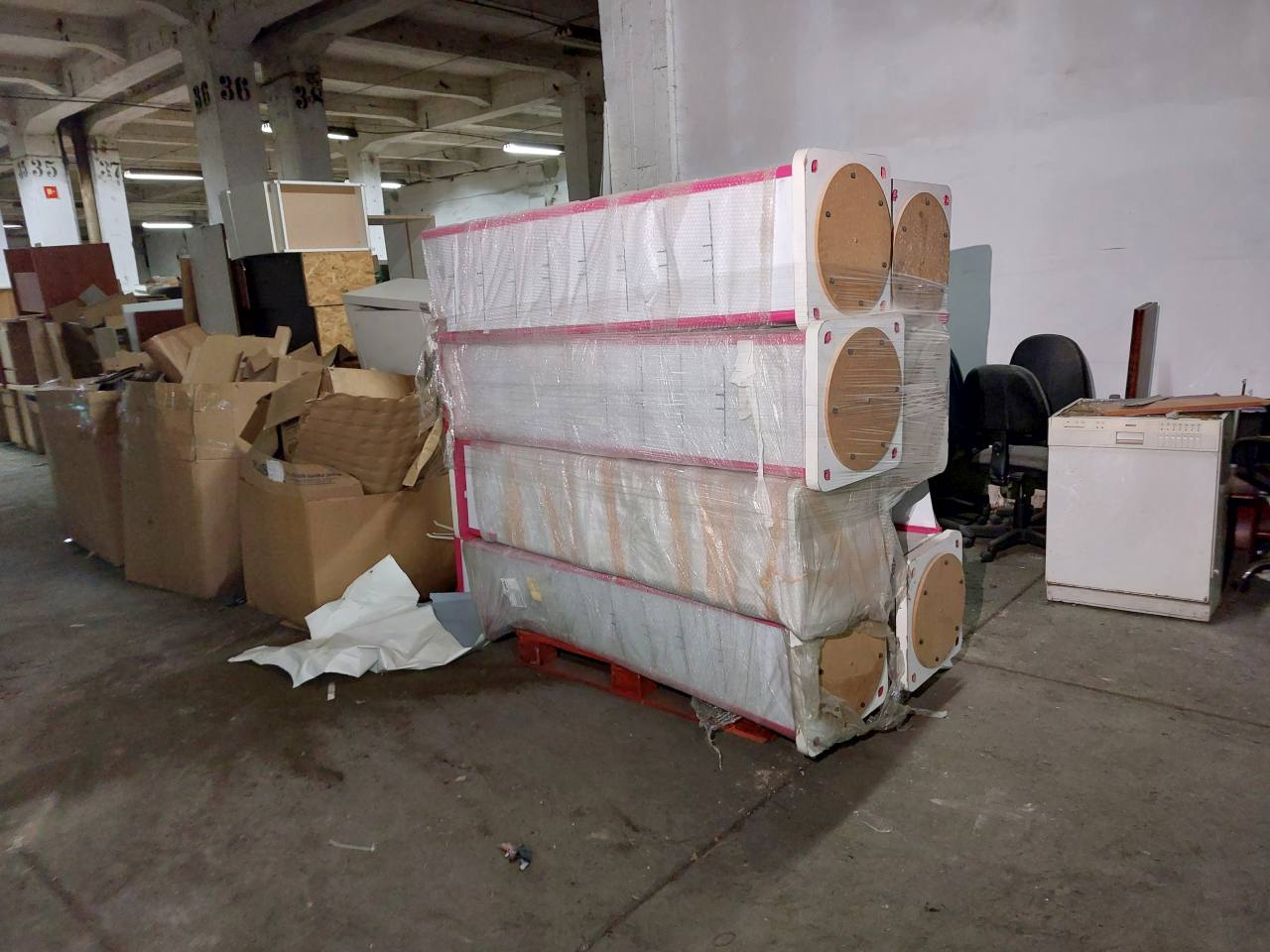 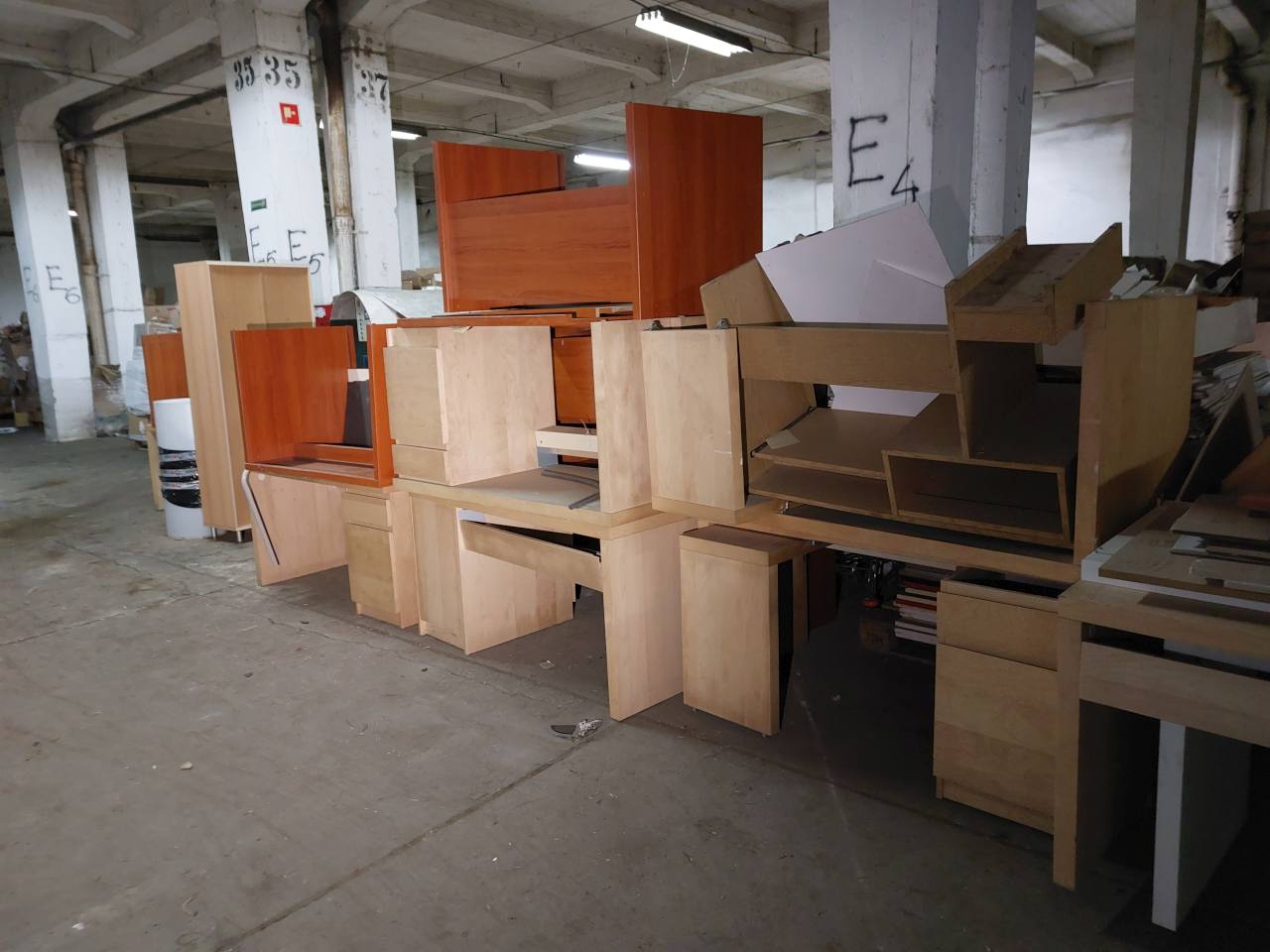 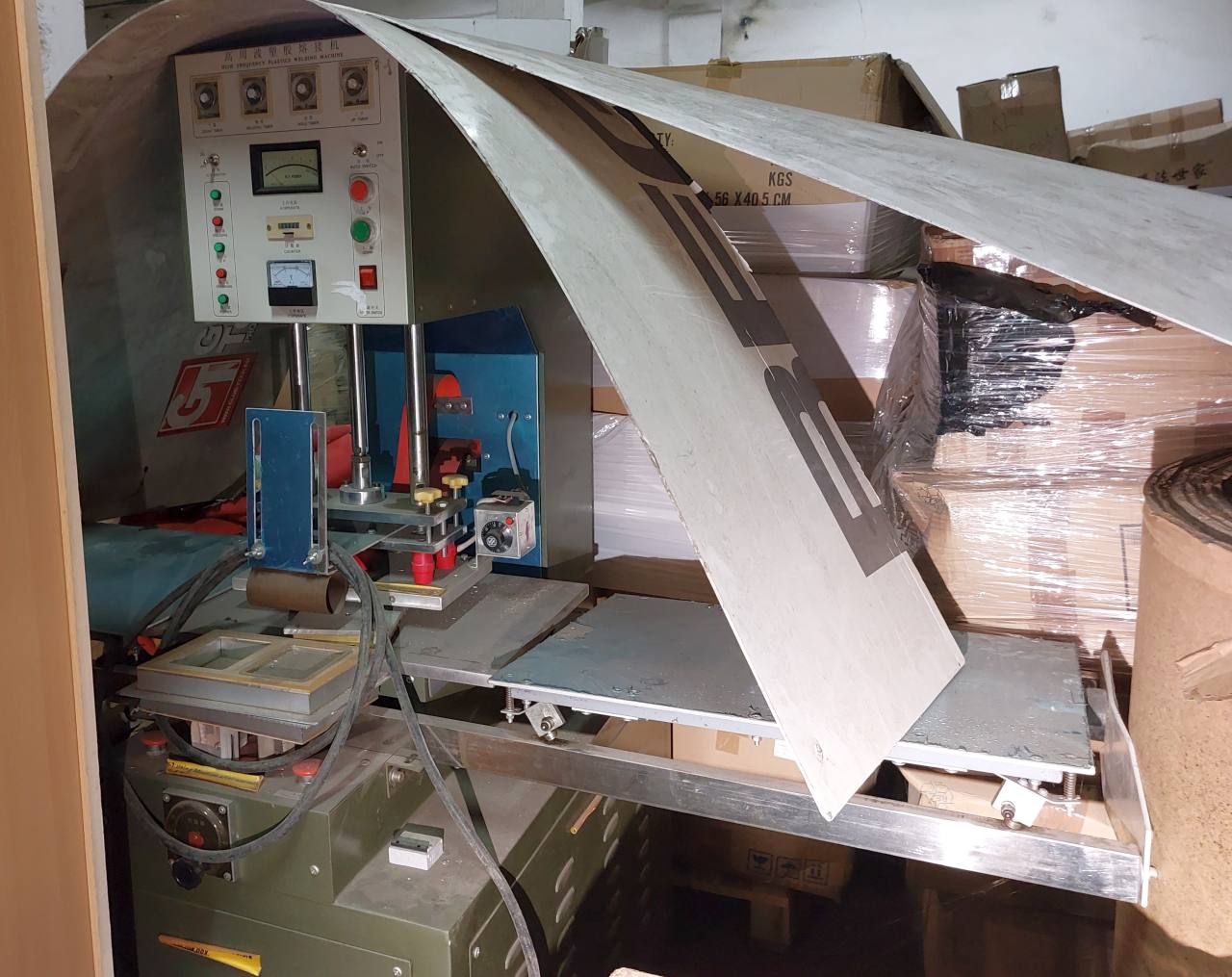 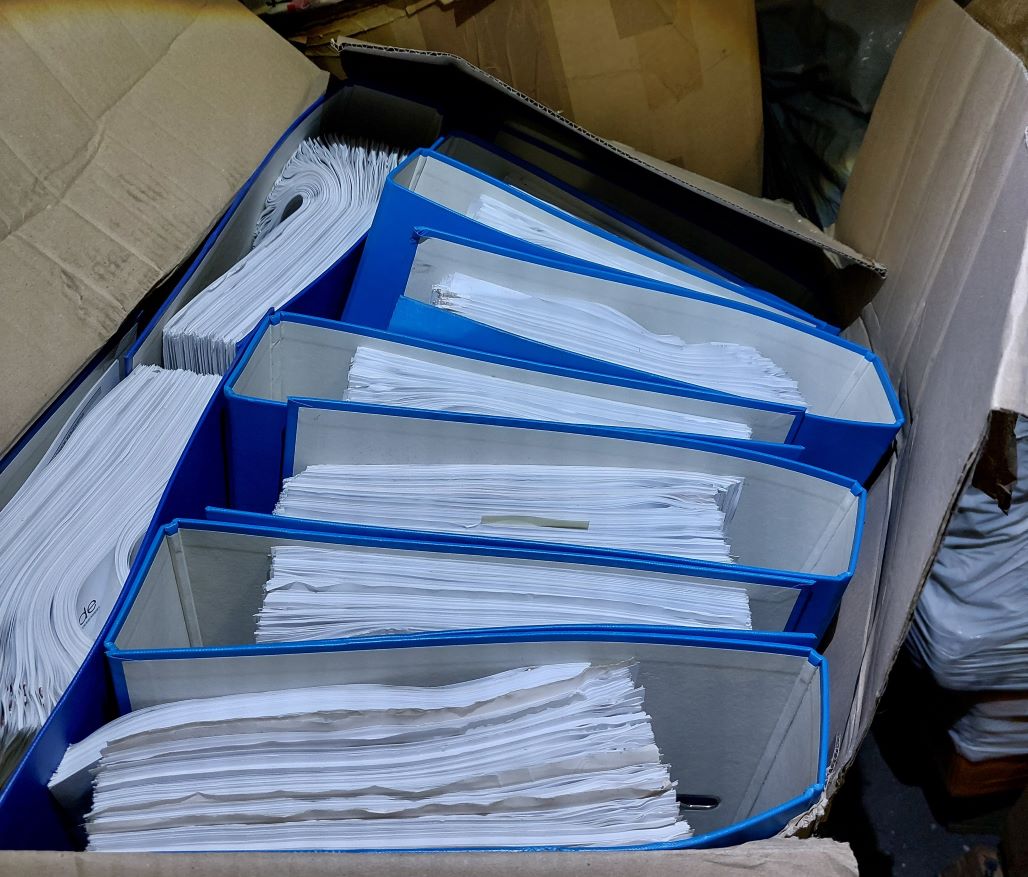 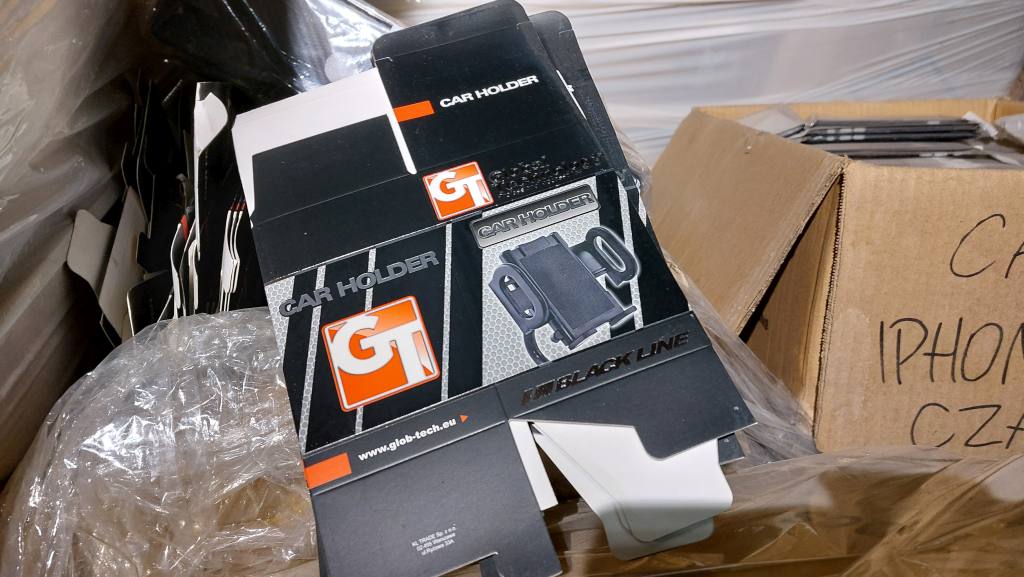 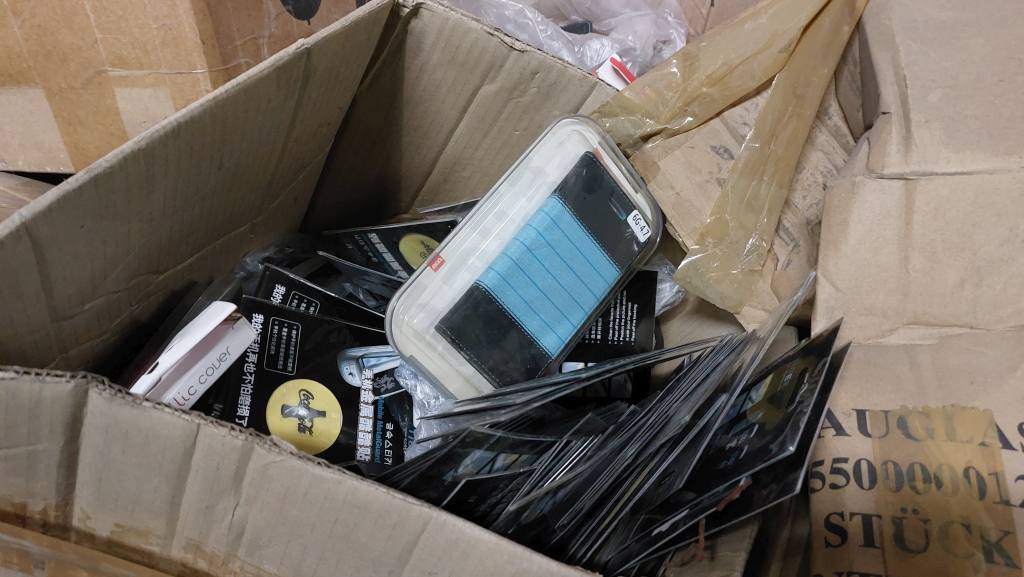 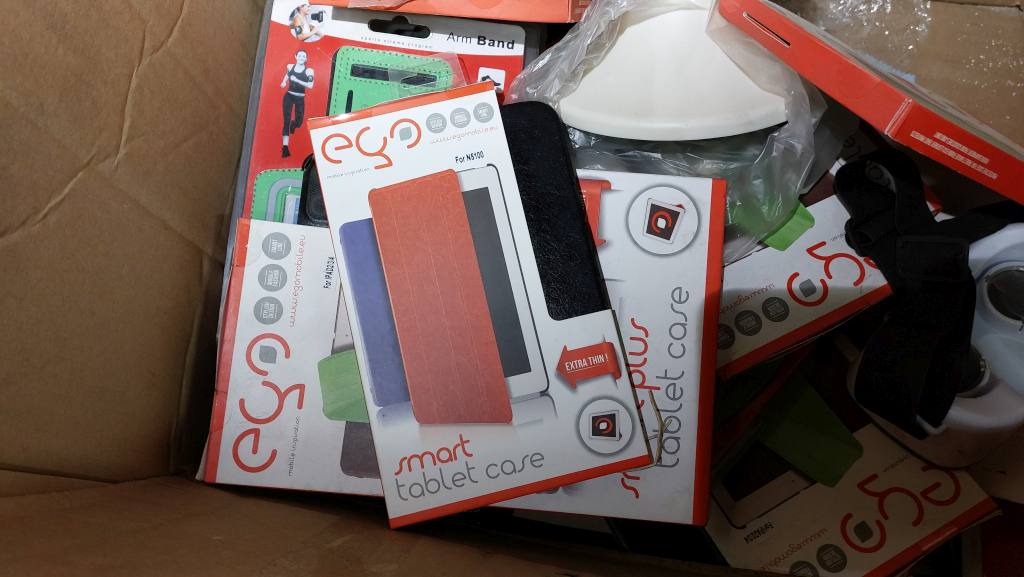 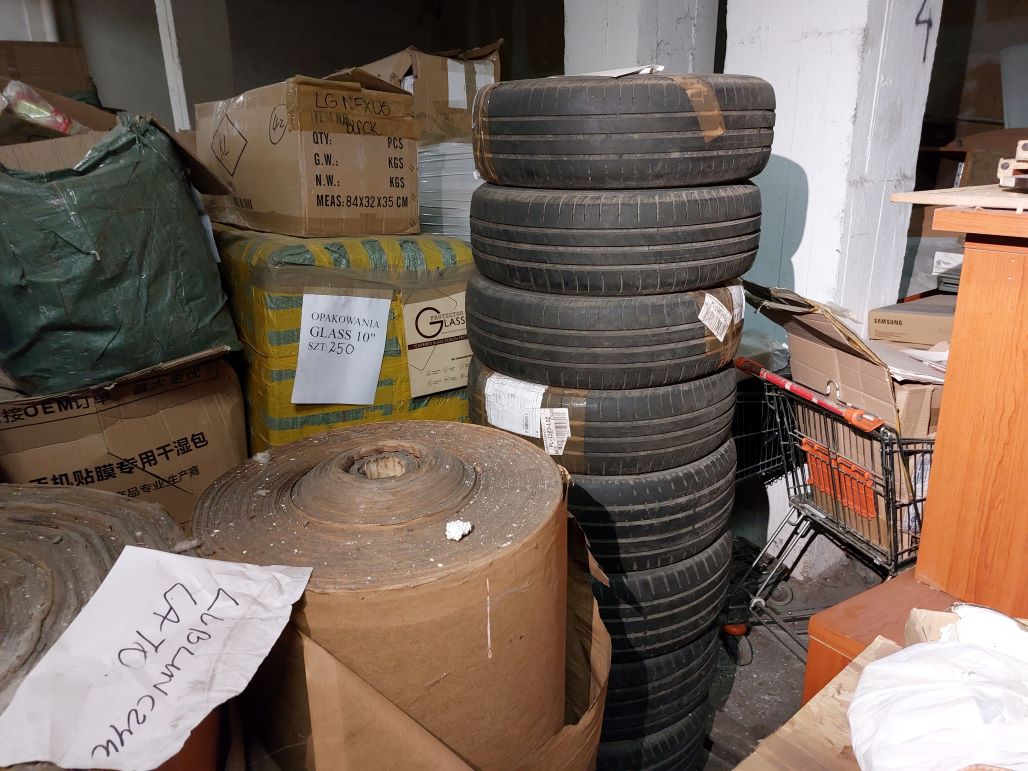 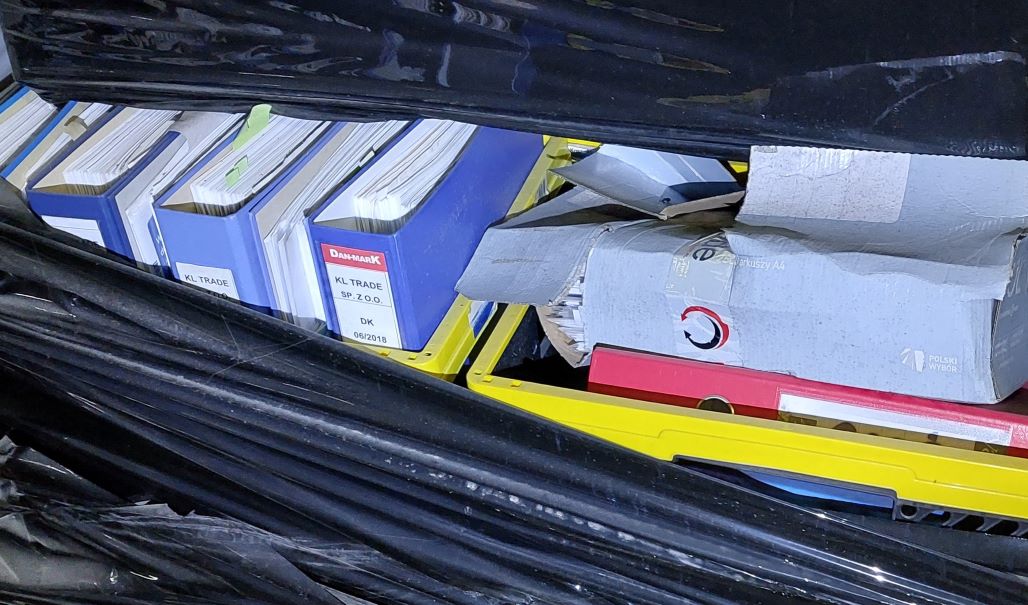 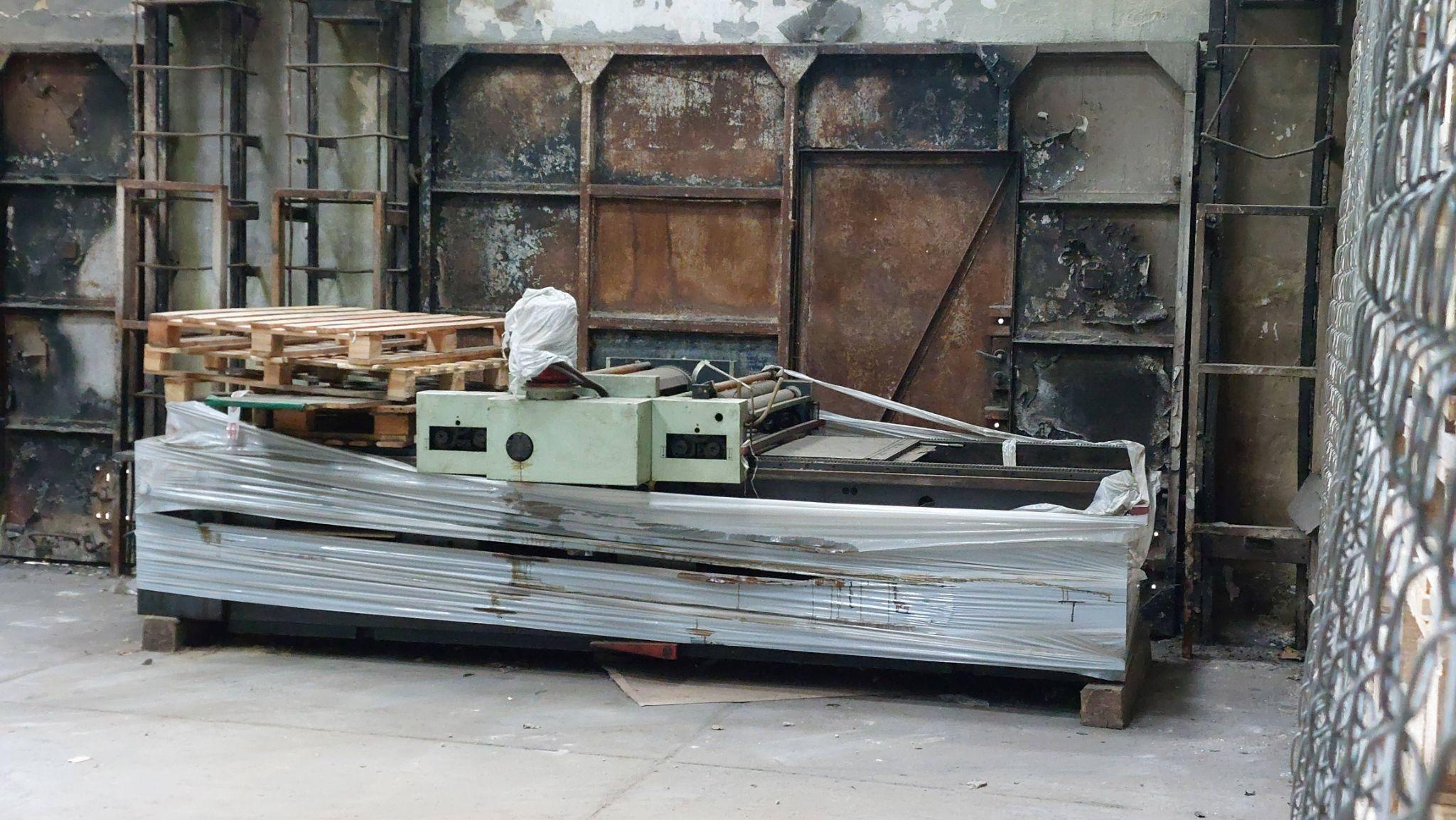 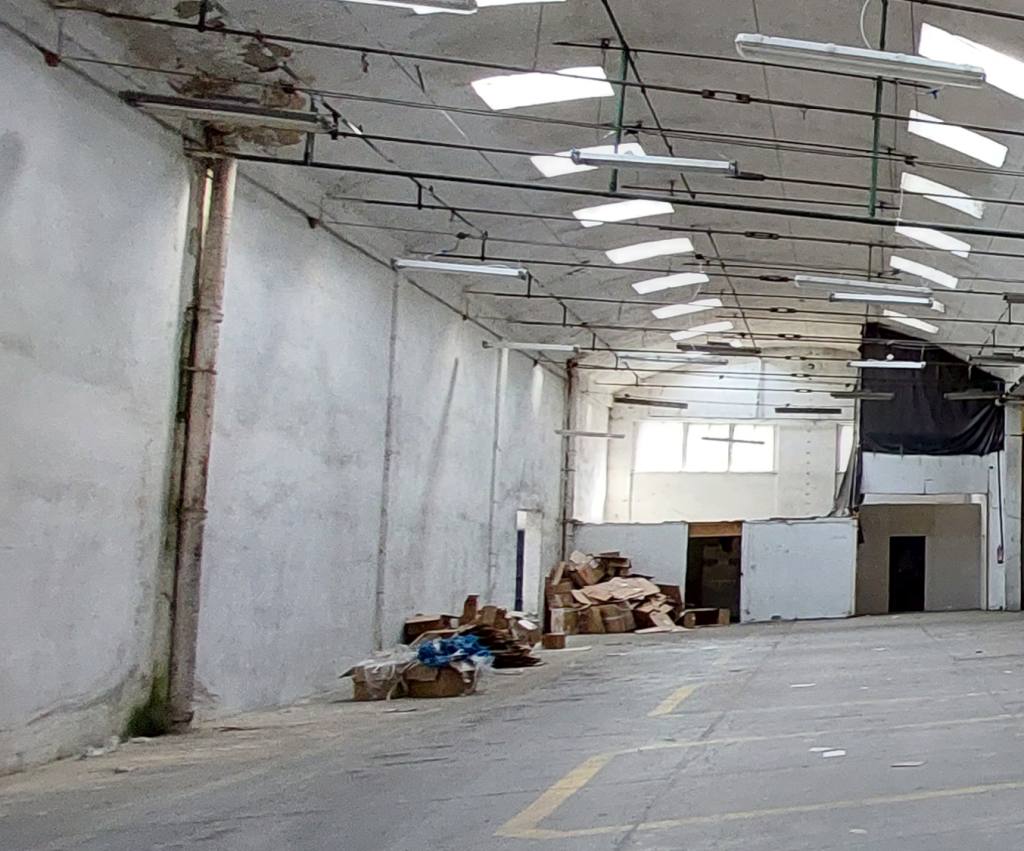 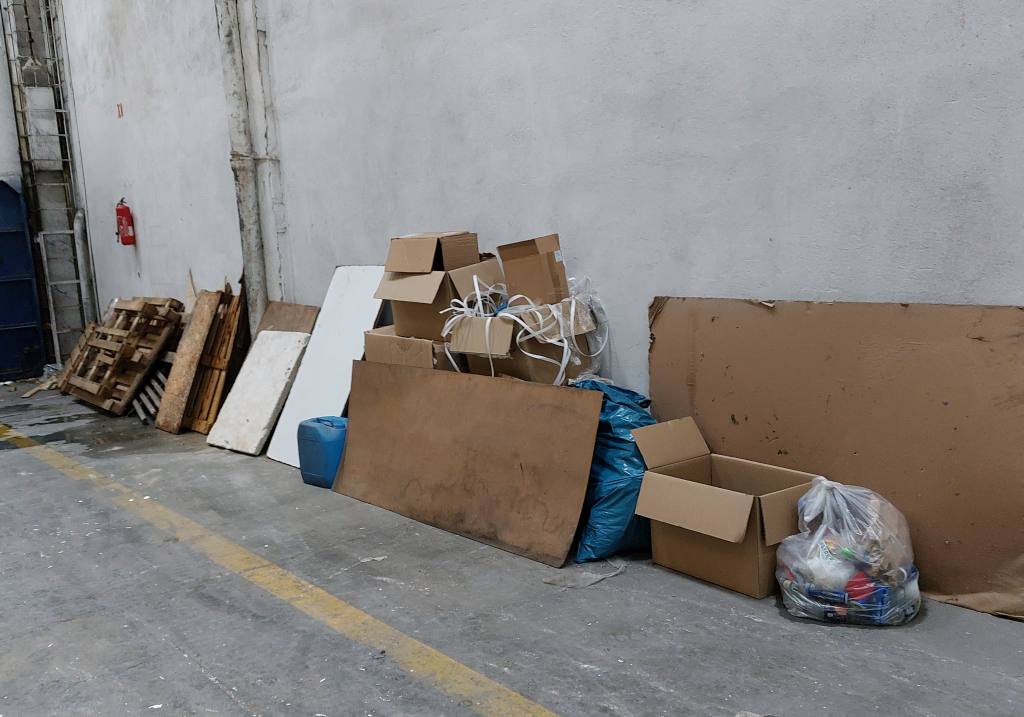 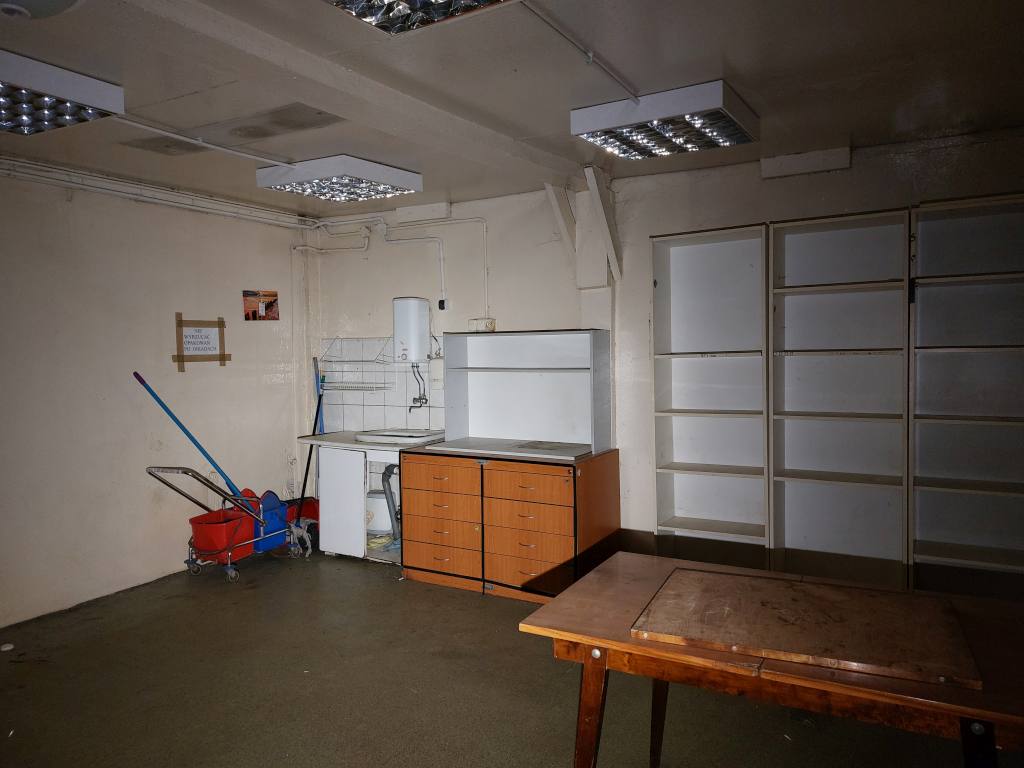 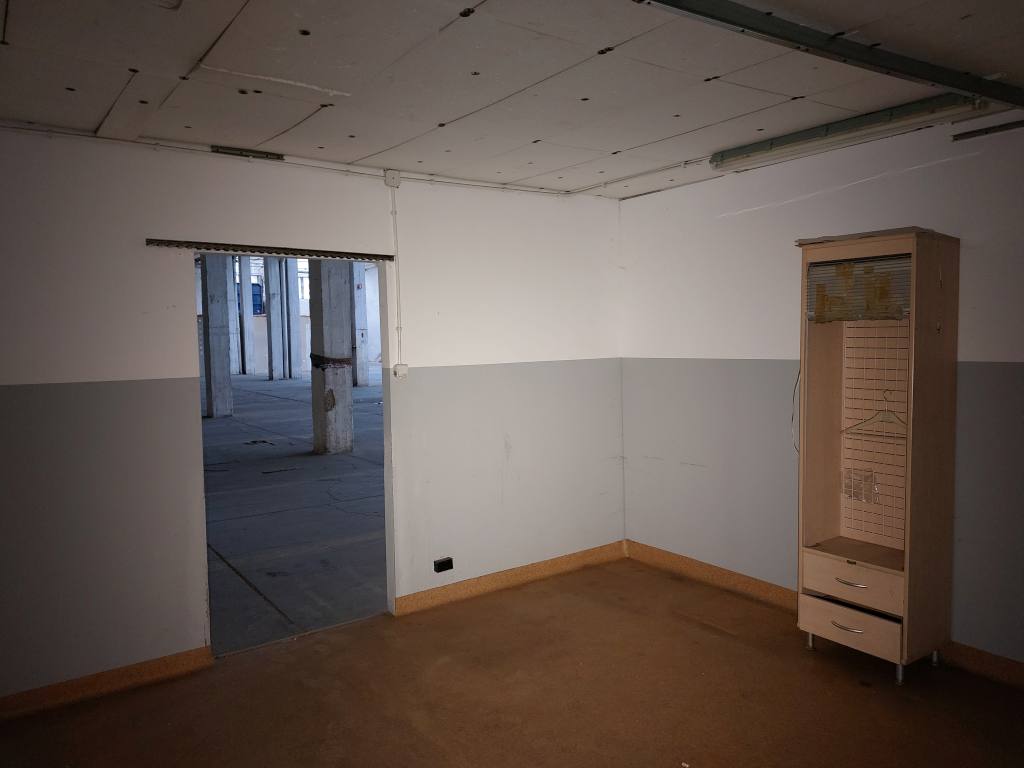 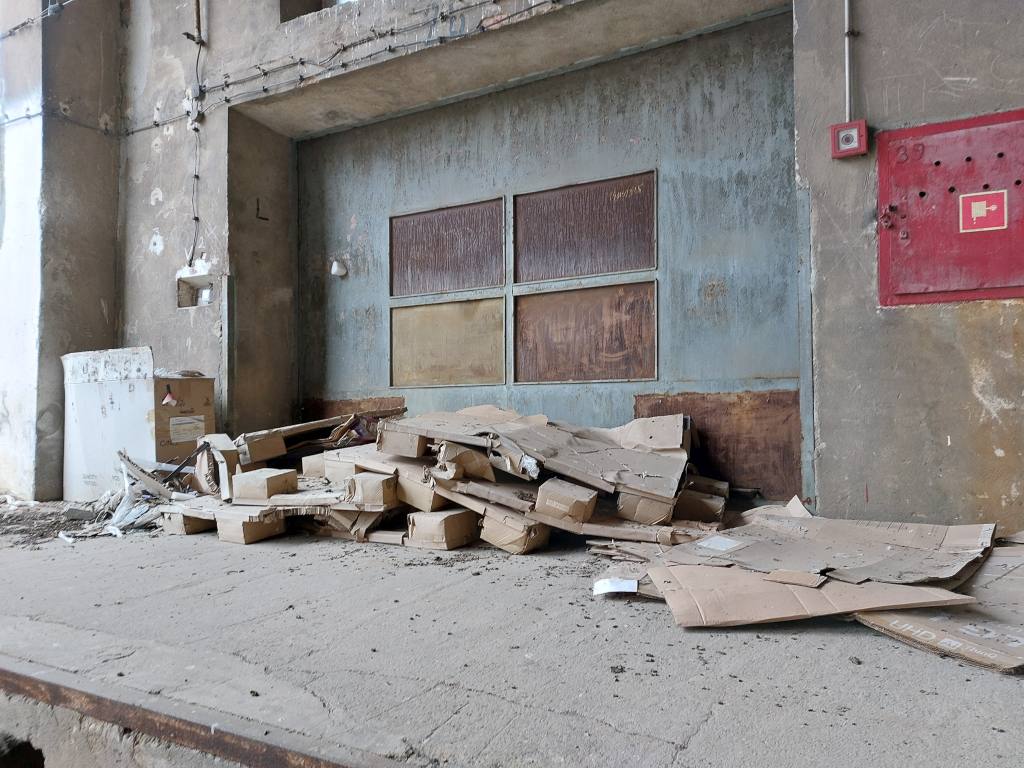 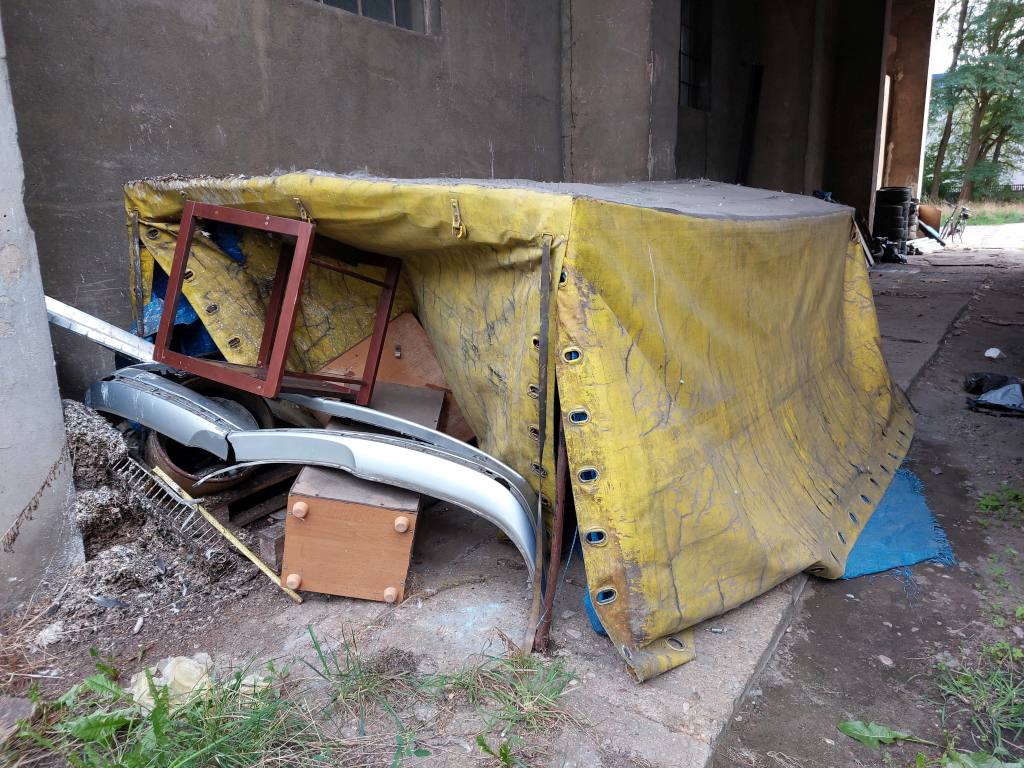 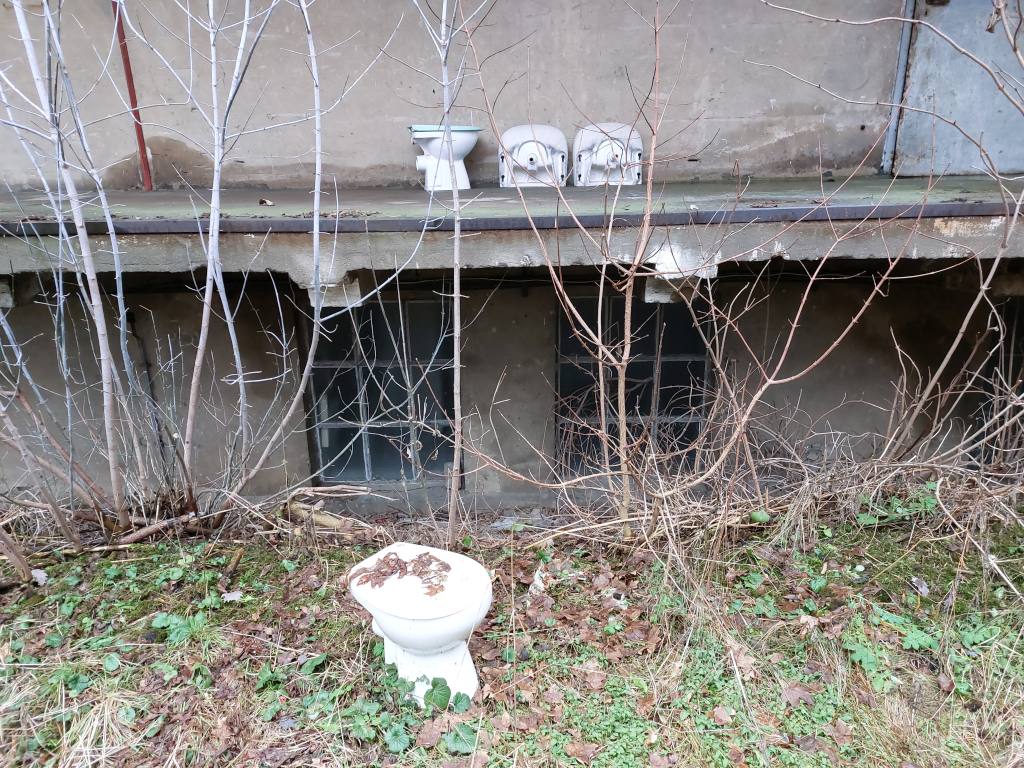 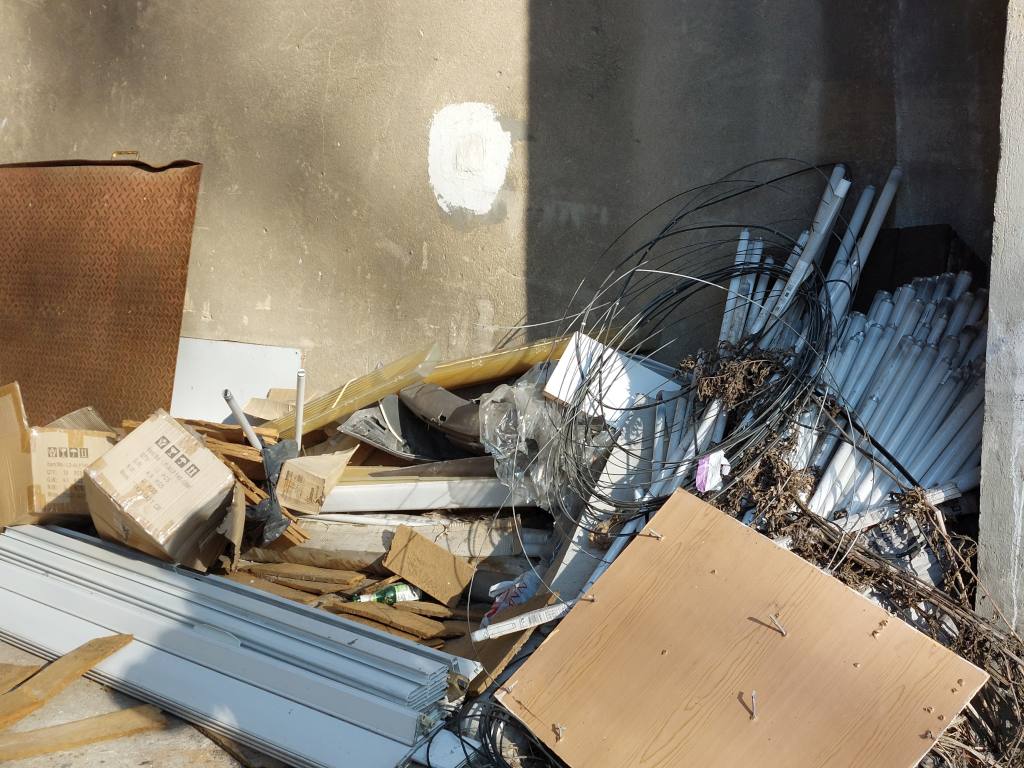 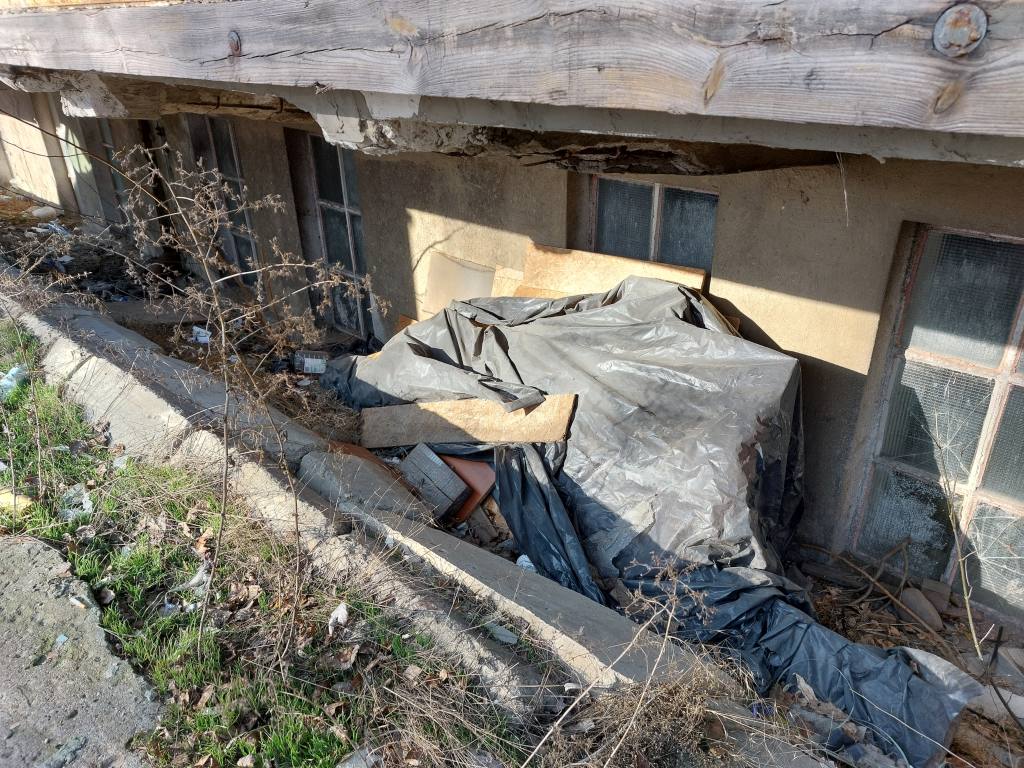 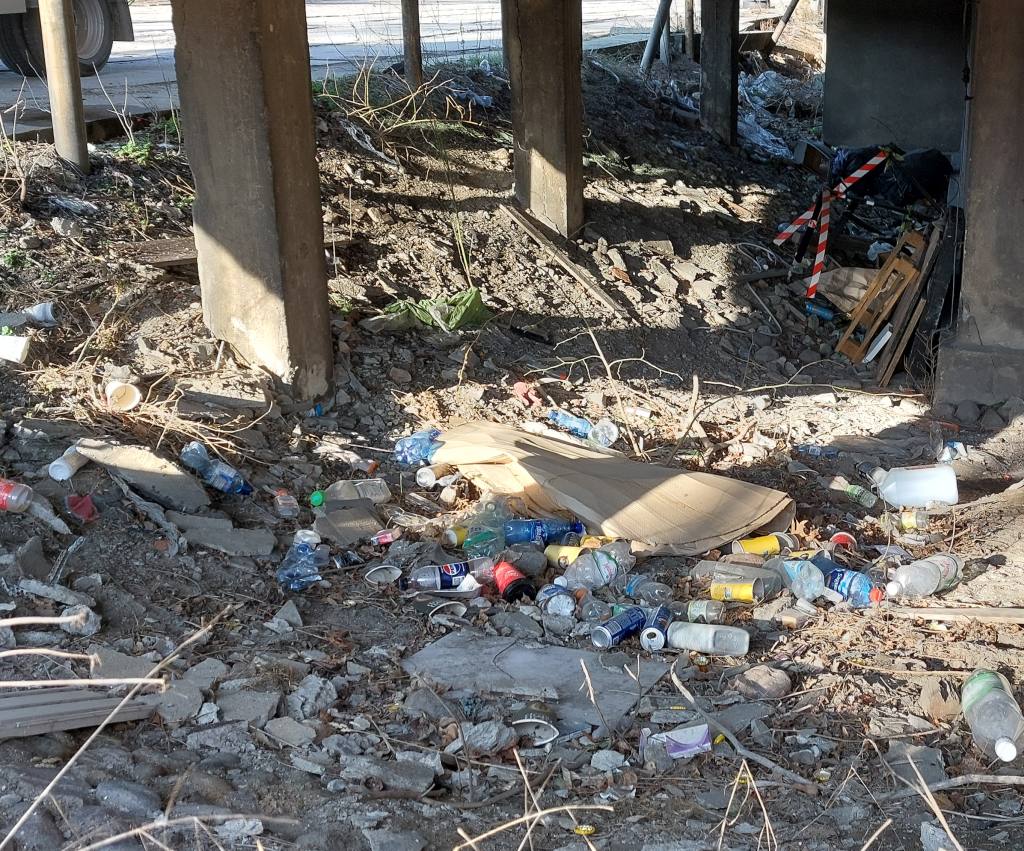 